Opening pageGEF Project BRA/99/G32Hydrogen Fuel Cell Buses for Urban Transport in BrazilTerminal Evaluation ReportSeptember 8th, 2016EvaluatorDr. Newton Pimenta Neves JuniorAcknowledgementsThe author acknowledges the individuals representing the project stakeholders and companies of the consortium for the valuable information provided for this report.  In addition, the author thanks the staff of UNDP/GEF Rose Diegues, Luana Lopes and Oliver Page for their input and continuous support.  Executive Summary* pending final paymentsProject Description (brief)The Brazil FCB project was developed under the fuel cell bus (FCB) commercialization support program established by the UNDP and GEF beginning in the late 1990s. This program was created to help ensure that FCBs would become available for developing country markets in a timely, economically viable, and sustainable way. The development objective of the project is to reduce GHG emissions through the introduction of a new energy source and propulsion technology for urban buses based upon fuel-cells operating on hydrogen. This project is designed to initiate and accelerate the process of the development and commercialization of fuel cell buses in Brazil. Together with similar future initiatives in other countries, it is intended to provide a major push to the accelerated development of relatively clean technology in the mega-cities of developing countries. Over the longer term, assuming that this project and its successors perform as designed, this project will lead to an increased production in fuel cell propelled buses, and eventually, the reduction in their costs to the point where they will become commercially competitive with conventional, diesel buses. It has been designed to be consistent with GEF Operational Program 11 “Promoting Sustainable Transport”. The immediate objective of the project is to demonstrate the operational viability of fuel cell drives in urban buses, together with the requisite re-fueling infrastructure, under Brazilian conditions. It will begin the process of commercialization and adaptation of the fuel-cell buses in Brazilian markets.The results of the project are expected to be:Output 1: A significant demonstration of the operational viability of fuel cell drives in urban buses and their refueling infrastructure under Brazilian conditions;Output 2: A cadre of bus operators and staff trained in the operation, maintenance, and management of fuel cell buses;Output 3: The accumulation of a substantial body of knowledge about reliability, failure modes and opportunities for improving the design of fuel cell buses for Brazil;Output 4: Assessment of the performance of the electrolysis unit;Output 5: A proposal for Phase III of the Brazilian Fuel-cell Bus program that lays the foundation for the expansion of the market for and use of fuel cell buses and increases the involvement of local engineering and production of buses; andOutput 6: Increased awareness and support of the public for an increased role for fuel cell buses in Brazil’s urban transport system.Evaluation Rating Table 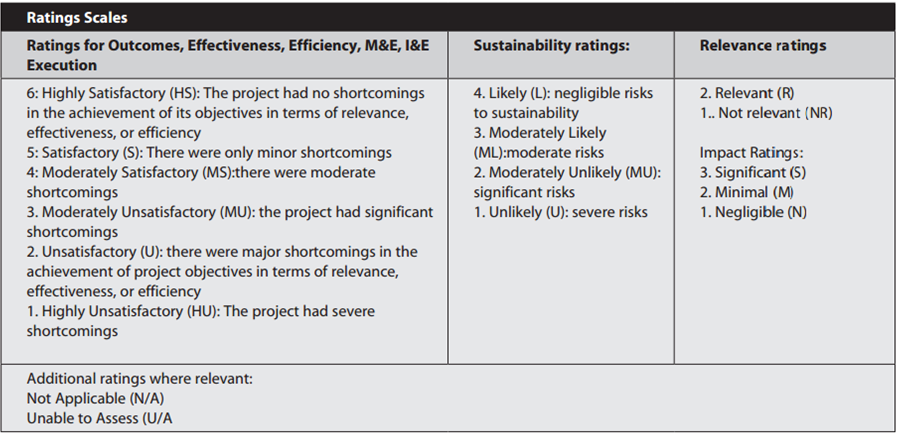 Summary of conclusions, recommendations and lessonsThe project was successfully completed from the engineering point of view, since the bus version developed in Phase II. 3 can be considered as the state-of-the-art of hydrogen fuel cells buses in the world, even though this project has left the drawing board in 2013. Greater benefits can be obtained if the knowledge generated in this project is incorporated into a next generation bus design, that will then be the new technology, making those vehicles closer to the commercialization stage.There is a real opportunity for this technology to be used commercially in the near future, since the research, development and innovation are permanent and do not terminate with this project. There is a certain demand for FCB in the world, still small, but growing, as several countries have shown interest in experimenting with the technology without having to make all the necessary investments in time, money and human resources to come up with a good design. Brazil has the necessary and sufficient conditions to succeed in this market, since it is one of the world's major bus suppliers, and has a well-prepared industry to offer products with excellent quality at a reasonable cost.The project demonstrated that the FCB operation is possible and can be fully integrated to commercial bus lines with different technologies, such as diesel and trolleybus. The project enabled not only the transfer of technology between companies from different countries, but also technological development and innovation. Some remarkable examples are: i) the control and monitoring software; ii) the electric motor and inverter, made of aluminum and water cooled, and their latest versions have compliance with automotive use; iii) better management of the state of charge of batteries; iv) several improvements in the bus body to allow better cooling of the batteries and components without water infiltration; v) improved internal design to facilitate the flow of passengers.A larger national content on buses developed in Phase II. 3 demonstrated the consortium's ability to develop local suppliers, enabling better sustainability, lower costs and shorter time to obtain spare parts, since the import process is bureaucratic and costly in Brazil.Keeping the three buses developed in Phase II. 3 in operation can bring additional knowledge to increase performance, reduce hydrogen consumption, and improve operation and maintenance. This would also attract the public attention needed in order to develop educational projects for sustainability, environment and public health. However, with the experience gained in this project, it would be possible to develop a new bus design with significantly better characteristics, such as body, chassis, control and monitoring software, communication between electric components, electric motor and inverter, internal design to facilitate passenger flow, energy efficiency and cost.The hydrogen refueling station is able to support three buses in operation as planned. However, if beyond this project there is an intention to increase the hydrogen fuel cell bus fleet, it is recommended to carry out an assessment of the cost of hydrogen considering the expansion of the station, and compare it with the market price.In general, the objectives and the M&E indicators established at the beginning of a project should remain unchanged until its completion. However, if the project is submitted to a substantive revision before the experimental phase begins, it is recommended that the objectives and indicators are reevaluated by all partners (Executing, Implementing and Funding Agencies). Regarding this project, the indicators should have been updated during the Substantive Revision H, conducted in 2005.Acronyms and AbbreviationsAcronyms marked in gray were added by the evaluator.ABC		Brazilian Cooperation Agency APR 		annual project reportCEO 		chief executive officer CO 		UNDP country office CPAP 		UNDP country programme action plan CPD 		UNDP country programme document CGU		Union General Controllership (in Portuguese, Controladoria Geral da União)EA 		executing agency EMTU/SP	São Paulo Urban Transportation Metropolitan Enterprise ERC 		Evaluation Resource Centre ET 		evaluation team FCB		Hydrogen Fuel Cell BusFINEP		Brazilian Projects and Studies Financing AgencyFSP 		full size project GEF 		Global Environment Facility GEF EO	GEF Evaluation OfficeIA 		implementing agency LFA logframe analysisIB		Itaipu Binacional IPHE		International Partnership for Hydrogen and Fuel Cells in the Economy LFA		Logical Framework ApproachM&E		monitoring and evaluation MME		Brazilian Ministry of Mines and Energy MOU 		memorandum of understanding MSP 		medium size project MTE 		midterm evaluation NGO 		non-governmental organization OFP 		GEF operational focal pointPDF-A 		preparatory development assistance block A PIF 		project identification form PIMS 		UNDP GEF project information management system PIR 		project implementation report POPP 		UNDP Programme and Operations Policies and Procedures ProDoc 	project document PSC 		project steering committee PT 		project team PTA 		principal technical advisor RCU 		UNDP/GEF regional coordinating unit ROAR 		results oriented annual report SAT		Site Acceptance TestTE 		terminal evaluation TER 		terminal evaluation review TPR		tripartite reviewToR 		terms of reference UNDAF 	UN development assistance framework UNDP 		United Nations Development Programme UNDP EO	UNDP Evaluation Office UNEP 		United Nations Environment Programme UNOPS 	United Nations Office for Project ServicesIntroductionPurpose of the evaluationThe overall objective of the TE is to analyze the implementation of the project, and review the achievements made by the project to deliver the specified objectives and outcomes. It will establish the relevance, performance and success of the project, including the sustainability of the results. The evaluation will also collate and analyze specific lessons and best practices pertaining to the strategies employed, and implementation arrangements, which may be of relevance to other projects in the country and throughout the world.Scope & Methodology The evaluation will cover the five major criteria which are relevance, effectiveness, efficiency, results and sustainability. These five evaluation criteria should be further defined through a series of questions covering all aspects of the project intervention, broken out in three main sections:a) Project Formulation: Logical framework, Assumptions and Risks, Budget (co-finance) and Timing.b) Project Implementation: IA/EA supervision and support, monitoring (including use of tracking tools) and evaluation, stakeholder participation, adaptive management, co-financing and baseline.c) Achievement of Results: Outcomes, Impacts, Catalytic Effect, Sustainability, Mainstreaming (e.g. links to other UNDP priorities, including related support programmes set out in the UNDAF and CPD, as well as cross cutting issues).Structure of the evaluation report The structure of the evaluation report follows the scheme summarized in pages 36 and 37 of the document Guidance for Conducting Terminal Evaluations of UNDP-Supported, GEF-Financed Projects, GEFTE Guide ENG; Evaluation Office, 2012. Other reference documents used for structuring the report were the TOR and PIR 2015 Project description and development contextProject start and duration This PRODOC was signed by the stakeholders listed in Table 2, page 17, in November 2001. It established a five-year project aimed at the construction and testing of eight buses. In 2005, the private-sector consortium was formed with the companies listed in Table 3, page 28, which would be responsible for developing the buses and the hydrogen refueling station, in Phase II. 2. Discussions for project implementation led to the Substantive Revision H PRODOC BRA/99/G32, signed in December, 2005. Based on a better understanding of the technology and equipment costs, goals and schedule were reassessed and the project was reconfigured according to the available budget. Among other decisions the number of vehicles has been reduced up to five buses and the project duration was extended to December 31th, 2010.The closing date, however, was successively postponed until December 31st, 2015, the project closure date.  In fact, an important reason for the delays was related to the Substantive Revision H where the Steering Committee decided to develop an improved bus design with several components produced locally, in order to reduce costs and mitigate problems associated with imported items. This change of plans helped the project to better address the objectives of UNDP/GEF for its fuel cell bus program, the sustainable commercial deployment of fuel cell buses in developing country megacities.Concerning the development context, it is worth mentioning that fuel cells for vehicle applications, as well as batteries, and the technology for electric and hybrid vehicles have progressed significantly over the past 15 years. Delays in project implementation, though involuntary, and the development in two stages have been conveniently used by the project team to design a technologically more advanced FCB than the eight buses expected when this project was launched.Problems that the project sought to address The intent of this project is to contribute to promote sustainable transport, replacing conventional diesel buses by hydrogen fuel cell buses. It will contribute to decrease GHG emissions and air pollutants, improving air quality and public health of several megacities in the world. To achieve this goal, it is necessary to reduce the FCB cost and improve its durability. With respect to hydrogen fuel, it is important to overcome difficulties associated with the deployment of hydrogen refueling infrastructure, to reduce costs and obtain hydrogen from renewable sources of energy.This project focus on the FCB development and the deployment of nearly commercial hydrogen refueling station. The term “nearly” is used because the dispenser can be regarded as a novelty, even though the alkaline water electrolyzer, the high-pressure compressor and storage tanks are commercial equipment. Immediate and development objectives of the projectThe immediate objective of the project is to demonstrate the operational viability of fuel cell drives in urban buses, together with the required refueling infrastructure, under Brazilian conditions. The development objective of the project is to reduce GHG emissions through the introduction of a new energy source and propulsion technology for urban buses based upon fuel-cells operating on hydrogen. This project is designed to initiate and accelerate the process of the development and commercialization of fuel cell buses in Brazil. Together with similar future initiatives in other countries, it is intended to provide a major push to the accelerated development of relatively clean technology in the megacities of developing countries. Over the longer term, assuming that this project and its successors perform as designed, this project will lead to an increased production in fuel cell propelled buses, and eventually, the reduction in their costs to the point where they will become commercially competitive with conventional, diesel buses. It has been designed to be consistent with GEF Operational Program 11 “Promoting Sustainable Transport”.Baseline Indicators established The Table 1 below shows the Baseline Indicators established in the original project, the targets to be met and the actual results, as informed in the PIR-2015-GEFID6_PIMS543. Some of the actual results were estimated by the evaluator, as indicated in the table.Main stakeholdersThe United Nations Development Programme (UNDP) is the development global network of the United Nations, present in countries. The organization’s goal in the area of environment and energy is to strengthen national capacity to manage the environment in a sustainable manner while ensuring adequate protection of the poor. UNDP is one of the implementing agencies of two multilateral financing mechanisms: the Global Environment Facility (GEF) and the Montreal Protocol, working on projects in the areas of biodiversity, climate change, international waters, desertification and protection of the ozone layer.  The UNDP is the GEF Implementing Agency for this project, which is consistent with the GEF Operational Program 11: “Promoting Sustainable Transport”. This program aims at reducing GHG emissions through the introduction of a new energy source and propulsion technology for urban buses based upon fuel-cells operating on hydrogen. The Brazilian Cooperation Agency (ABC) is an arm of the Ministry of Foreign Affairs (MRE) and has the attribution to negotiate, coordinate, implement and monitor the Brazilian programs and projects of technical cooperation implemented on the basis of agreements signed by Brazil with other countries and international organizations. The agency also signed the PRODOC and gave a full support on international issues related to the project since its beginning. The Ministry of Mines and Energy (MME) is a ministry of the Brazilian federal government. It has the overall responsibility for the project execution at national level and it is responsible for managing the co-financing from the government to the project through an agreement with FINEP. MME is the representative of Brazil in IPHE, therefore have all the information to make strategic decisions on hydrogen issues at the federal level, and on how to implement this renewable fuel in the Brazilian energy matrix. The Ministry contributed with its vision for the main objectives of the project also met the national interest, and it devoted every effort to the project was completed successfullyThe São Paulo Urban Transportation Metropolitan Enterprise (EMTU) is the São Paulo State agency responsible for planning and regulation of public transportation between cities in the metropolitan region of São Paulo. It played a key role in implementing the project at the state level, contributing to the institutional arrangements that allowed the installation of the hydrogen fueling station at its premises and the operation of the FCBs in the metropolitan corridor along with the regular operation of trolleybuses and diesel buses. Thus, the EMTU bus garage facility in São Bernardo do Campo is the site of the hydrogen refueling station, and the FCB maintenance facility and operations center.Expected ResultsThe results of the project are expected to be: Output 1: A significant demonstration of the operational viability of fuel cell drives in urban buses and their refueling infrastructure under Brazilian conditions;Output 2: A cadre of bus operators and staff trained in the operation, maintenance, and management of fuel cell buses;Output 3: The accumulation of a substantial body of knowledge about reliability, failure modes and opportunities for improving the design of fuel cell buses for Brazil;Output 4: Assessment of the performance of the electrolysis unit;Output 5: A proposal for Phase III of the Brazilian Fuel-cell Bus program that lays the foundation for the expansion of the market for and use of fuel cell buses and increases the involvement of local engineering and production of buses; andOutput 6: Increased awareness and support of the public for an increased role for fuel cell buses in Brazil’s urban transport system.Findings3.1 Project Design / FormulationAnalysis of LFA/Results Framework (Project logic /strategy; Indicators) The project was well formulated, in accordance with the strategic objectives of GEF, the project’s founder. A strong group of experienced enterprises and companies from public and private sectors was established to implement it. Some international companies had participated in other projects to develop vehicles with hydrogen and fuel cells in USA and Europe, so the initial planning seemed consistent. Regarding the hydrogen refueling station, a delegation comprised by the project team and Brazilian licensing authorities visited similar relevant facilities in Amsterdam, The Netherlands, and Hamburg, Germany, to incorporate lessons learned and to prepare the environmental and safety licensing processes in Brazil. However, considering the stage of the FCB technology in the world at the time and the fact that a project of this nature and magnitude would be developed in Brazil for the first time, the original plan can be considered optimistic in the following points: i) the initial number of buses, eight vehicles in total; ii) the schedule iii) the financial resources available; iv) demanding indicators chosen to assess the results. Some indicators chosen to assess the results were very demanding for this type of research and development project, mainly after the important changes introduced in the project by the Substantive Revision H, in 2005, such as: 1,560 t reduction of carbon dioxide emissions; cumulative distance of 1 million km for all buses; and 256,000 km distance for the prototype bus. In addition, some operational difficulties, notably the import process, obtaining working visas, along with financial and administrative issues resulted in long delays in the original schedule, putting in question the logic and the strategy of the project. But it is important to emphasize that the logic and motivation of the project remain extremely valid and actual. Despite the operational difficulties, the adopted strategy was successful, since the main intrinsic goals of the project were achieved, i.e., the implementation and testing of the hydrogen refueling station, and the development of an improved FCB design with several important components made in Brazil. This bus can be considered the state of the art in this technology, although the vehicle design has been conceived in 2013.The formulation and implementation of the project strategy was very demanding, starting with the partnering of stakeholders, the private-sector consortium being established to implement the project, the development of experimental vehicles, and finally testing them in the metropolitan corridor of São Paulo with passengers onboard. Fortunately, despite all difficulties, the project was successfully concluded.Assumptions and Risks Assumptions and risks are described in PRODOC and the project team made a good assessment regarding the risks of FCB procurement and development. The risk was considered small, and as expected a good FCB design was developed, and four buses were built and successfully operated in the metropolitan corridor of São Paulo with passengers onboard.On the other hand, it was too optimistic to assume the development, building and testing of an eight-bus fleet and a target distance of one million kilometers. Moreover, the PRODOC had considered the possibility of reducing both numbers, which finally happened. A risk not anticipated by the project team concerns the hydrogen supply and how it could affect the FCB development and tests. In fact, the refueling station took a long time to operate and this has negatively impacted the project schedule and results. The PRODOC includes a discussion about hydrogen shortage, but more attention should be given to the deployment of the station, and perhaps a gas company or a local technical support might be involved in the partnership or contracted in order to mitigate risks. With respect to externalities, even though the problems of import and work visas are expected in a project involving international participation, many difficulties occurred causing long delays in the project schedule. Special attention to those points might have contributed to reducing their consequences. Lessons from other relevant projects (e.g., same focal area) incorporated into project design Planned stakeholder participation The Phase II.2 prototype bus incorporate key lessons learned from the CUTE program. Some stakeholders had participated in that program and other projects in USA and Europe involving hydrogen fuel cell vehicles. Regarding the hydrogen refueling station, a delegation comprised by the project team and Brazilian licensing authorities visited similar relevant facilities in Amsterdam, The Netherlands, and Hamburg, Germany, to incorporate lessons learned and prepare the environmental and safety licensing processes in Brazil. Thus, the initial planning seemed consistent and gathered all the necessary and sufficient conditions to be successfully implemented.Planned stakeholder participationAt the initial phase of the project the stakeholders who signed PRODOC had an important participation in the project design, being responsible for the specific characteristics of the Brazilian FCB project, always in good agreement with the strategic objectives of GEF, the project’s founder. In 2005, the consortium of private companies began, and since then played an important role in bringing the project design to its final configuration, with fewer buses, but more locally produced content in terms of components and technology. In its design and implementation, the project properly took into account the national realities in terms of institutional and policy framework.  MME has played an important role as the project executing agency at the federal level. The project was in good agreement with national policies for the environment, public health, sustainability, and the development and use of renewable fuels in transport. The implementing agency EMTU/SP played and continuous to play a key role at São Paulo State level, controlling public transport in five metropolitan regions with a total population of about 30 million people. The agency has a clear vision of the importance of the FCB project, and its objectives are clearly aligned with the policy of the agency and of the São Paulo State in terms of sustainability, public health and the environment.Replication approachThe FCB project can be replicated in other regions or countries, providing favorable conditions are met in the following aspects: political, financial, technological, and public acceptance.Technological and administrative difficulties that have arisen in the course of this project are likely to occur in other technical projects in Brazil or abroad. Therefore, the lessons and experiences learned so far should be discussed during the project planning in order to help anticipate or resolve these difficulties.Before replicating the FCB project, however, it is recommended the elaboration of a new bus design to take advantage of all the technological experience gathered in this project. This new vehicle will reach a commercial level, or near commercial, so the corrective maintenance would be occasional and the staff could dedicate more time to other interesting aspects of the project. In this situation, it would be possible to deploy commercial fleets of FCBs with all benefits envisioned by UNDP and GEF for transport in large cities with respect to the environment, quality of life and public health.Key points to the success of the Brazilian FCB project were the strong institutional arrangement and the persistent commitment of all stakeholders of the public and private sectors in order to ensure proper operation and maintenance of the buses, safety, supply of hydrogen, support in administrative issues, and public education activities.UNDP comparative advantage The comparative advantage of UNDP lies in its experience to propose and support programs and projects of high interest for society, through the mobilization of local, regional and national governments, the involvement of public and private enterprises, and the establishment of regional and international partnerships.The Brazilian FCB project was part of a program for sustainable transport, which proposed the development of hydrogen fuel cell buses in order to replace diesel buses, contributing to improve the quality of life and public health by reducing the emission of greenhouse gases and air pollutants in large cities.The technical and scientific basis of the program, the credibility and the organizational and financial support provided by UNDP are also comparative advantages. They were essential to attract national and international partners to participate in the institutional arrangement that allowed the successful execution of this project in Brazil. The involvement of the UNDP in the project also facilitated the obtaining of relevant technical information, both for the hydrogen refueling station and buses, through technical visits in several countries, for example: the Hydrogen Station in Hamburg (Hamburger Hochbahn), Germany; the Hydrogen Station in Amsterdam, Netherlands; Hydrogenics, in Mississauga, Canada; and Ballard. The visits involved Brazilian licensing authorities, technical and administrative personnel, and these experiences constituted major contributions to the project.Linkages between project and other interventions within the sector There is a certain demand for FCB in the world, still small, but growing, as several countries have shown interest in experimenting with the technology without having to make all the necessary investments in time, money and human resources to come up with a good bus design. Brazil has the necessary and sufficient conditions to succeed in this market, since it is one of the world's major bus suppliers, and has a well-prepared industry to offer products with excellent quality at a reasonable cost.  The project demonstrated that the FCB operation is possible and can be fully integrated to commercial bus lines with different technologies, such as diesel and trolleybus.Although the time available to complete this TE report does not allow a thorough analysis of projects, programs and interventions within the sector in the world, the following publications contain information that deserve a mention, and a few relevant comments are provided about them: Fuel Cell Electric Buses – Potential for Sustainable Public Transport in Europe, Heiko Ammermann and colleagues, September 2015. 		  http://chic-project.eu/wp-content/uploads/2015/04/150909_FINAL_Bus_Study_Report_OUT.pdfThis report has focus on the characteristics of Fuel Cell Buses and informs the efforts of the European Union in pursuing an emissions reduction agenda as well as measures to preserve local air quality and to reduce harmful noise levels in public transport.  The report contains an instigating cost analysis along with a list of benefits for investing in Fuel Cell buses right now. The current status of standard bus cost is between US$ 740,000 and US$ 834,000, estimated by the evaluator based on values provided in euros. Fuel Cell Buses in U.S. Transit Fleets: Current Status 2015. Leslie Eudy and Matthew Post, NREL; and Christina Gikakis, FTA. 	 http://www.afdc.energy.gov/uploads/publication/fc_buses_2015_status.pdfThis report is published annually and summarizes the progress of fuel cell electric bus development in the United States and discusses the achievements and challenges of introducing fuel cell propulsion in transit.  The report informs that in August 2015 there were 24 Fuel Cell Electric Buses active in demonstrations at several locations throughout the country, which focus on identifying improvements to optimize reliability and durability. It is also informed that the status of bus cost was US$ 2.1 to US$ 2.4 million, and the target for 2016 is considered US$ 1.0 million.  It is worth mentioning that bus cost comparisons are always a challenge, because to get a fair comparison, it is necessary to take into account a large number of parameters and weigh them properly, which is not being done in this case. Anyway, the costs informed in the previous paragraphs can be used as references when analyzing the cost of the bus developed in this project.Regarding the efforts of the project team to attend events, interact with hydrogen, fuel cell and FCBs specialists, and publicize the project, the following activities deserve a mention:Event: 6th International Fuel Cell Bus WorkshopLocal: Vancouver, Canada	Date: June 4th, 2009Participant: Carlos Zündt, EMTU/SP, National Coordinator of the GEF Project BRA/99/G32Summary:  The participation was by invitation of the organizers of the event, which was funded by the Federal Transit Administration, United States, as part of the National Fuel Cell Bus Program. It brought together representatives of demonstration projects from around the world to share technological information and performance results in order to evaluate the state of the art of hydrogen fuel cell bus technology. At that time, BC Transit was in the process of implementing a fleet of 20 fuel cell buses to be operated in Whistler, Canada, beginning with the 2010 Olympic Winter Games. Discussions during the workshop were very rich and the Brazilian project also attracted much attention from participants due to the innovations introduced in the bus design and the project formulation. Event: 7th International Fuel Cell Bus WorkshopLocal: San Francisco, USA	Date: February 2011Participants: Ivan Regina, EMTU/SP, National Coordinator of the GEF Project BRA/99/G32; and Rose Diegues, UNDP/CO, Programme Analyst and GEF Advisor.Summary: The participation in the workshop was of great value to this project. International experiences on the development of the technology brought a valuable contribution to the implementation of Phase II. 3 of the project. Presentations were made by representatives of Canada, United States and Germany.  Additionally, there were technical visits to hydrogen refueling stations in San Francisco. The overview of projects around the world contributed to the development of Brazilian specifications on hydrogen technologies.Event: International Workshop on Hydrogen and Fuel Cells Local: University of Campinas, Campinas, Brazil	Date: 2008, 2010, and 2012Summary: This conference was organized by the Brazilian Reference Center for Hydrogen Energy and the Hydrogen Laboratory at the University of Campinas. It was the main conference in South America on hydrogen and fuel cells, and it occurred every two years from 2002 and 2014 with the participation of leading researchers from the United States, Canada, Germany, France, Portugal, Italy, England, Spain, Denmark, Brazil, Argentina, Uruguay, Paraguay. Among other relevant invited speakers, various stakeholders and companies involved in this project participated in different editions of this conference, i.e.: MME, EMTU/SP, FINEP, Petrobras, Tutto, Hydrogenics, and Ballard. In addition to the project have been mentioned by all these speakers, three lectures were held with main focus on this project: in 2008, Carlos Zündt, EMTU/SP, National Coordinator of the GEF Project BRA/99/G32; in 2010, Ivan Regina, EMTU/SP, National Coordinator of the GEF Project BRA/99/G32; and in 2012, Sidney Gonçalves, Tutto, Project Manager.Management arrangementsSince the very beginning the actions that resulted in this project were conducted by entities and companies from national and regional governments. The basis for this project started in early 1993, when the Ministry of Mines and Energy (MME), the National Department of Water and Electric Energy (DNAEE), the Energy Company of São Paulo (CESP), the São Paulo Urban Transportation Metropolitan Enterprise (EMTU/SP) and the University of São Paulo (USP) signed an agreement to launch a pilot project aimed at the use of surplus electricity in the southeast of Brazil to produce hydrogen by water electrolysis, and using this hydrogen as fuel in buses of the urban transport system. The first phase was a feasibility study that took place from 1997 to 2000, with the national coordination of the MME, supported by UNDP and financed by GEF. Management arrangements for the next phase followed a similar approach with the host government, represented by the MME, assuming the overall responsibility for the project as the executing agency at national level.A strong and committed group of stakeholders from the Brazilian public-sector came together to participate in the project. Relying on the administrative and technical support provided by UNDP and with GEF as the founder and main financial sponsor, this arrangement was essential to ensure the development of the project. The stakeholders of the Brazilian public-sector are shown in Table 2, page 17.Additional information about management arrangements is provided in section 3.2.3.Project Implementation Figure 1 summarizes the administrative and financial arrangements established in the original project, Figure 2 indicates the final situation, and Figure 3 shows the agreements signed by EMTU to coordinate and implement the project. According to the legend, PRODOC was signed between UNDP, ABC, MME and EMTU. Additionally, MME signed separated agreements with FINEP and with EMTU. The composition of the consortium of private companies and their function in the project are explained in section 3.2.2 and in Table 3.Adaptive management (changes to the project design and project outputs during implementation) The most important changes to the project design and project outputs during the implementation were related to the following issues, which are explained in the next paragraphs: i) reduction of the number of buses, based on a better understanding of the technology and equipment costs; ii) considerable improvement of bus design; iii) reduction in FINEP co-financing funds; iv) delays in the development of the bus; v) delays in the deployment of the hydrogen refueling station.i) Reducing the number of buses was decided based on technical and budgetary aspects, according to the following facts. The PRODOC BRA/99/G32 established the construction and tests of eight buses for a period of four years. This document was signed by the stakeholders listed in Table 2, page 17, in November 2001. In 2005, the private-sector consortium was formed with the companies listed in Table 3, page 28, which would be responsible for developing the buses and the hydrogen refueling station in Phase II. 2. Discussions for project implementation led to the Substantive Revision H PRODOC BRA/99/G32, signed in December 2005. Based on a better understanding of the technology and equipment costs, goals and schedule were reassessed and the project was reconfigured according to the available budget. Among other decisions the number of vehicles has been reduced to up to five buses and the project duration was extended to December 31st, 2010. Discussions to specify the design of Phase II. 3 buses started when testing the prototype built in Phase II. 2. The practical experience with the prototype led the project team to realize that only three vehicles with an improved design could be built, reaching a total of four buses built in the project.ii) Changes in bus design and use of more locally produced components.When the private consortium was formed in 2005 discussions led to the decrease in the number of buses and to important changes in project development strategy. The first bus prototype would be developed based on the model used in the CUTE project, but with Brazilian body and chassis. The next three buses would have an improved design with several components produced by local suppliers. Fortunately, UNDP/GEF have accepted this important change, despite the challenges it entailed.Implementing this strategy required extensive engineering, testing and know how transfer activities (all at added costs), but its successful implementation brought a better technology performance, a stronger commitment and involvement of Brazilian industries, and higher public acceptance.  To reduce project risks, UNDP/GEF negotiated a two-stage approach for implementing this strategy. Phase II.2 comprised the design, construction and tests of the first prototype that was based in the previous generation of fuel cell buses demonstrated in the CUTE project. Phase II.3 took advantage of all the experience gained from the first prototype to elaborate a new bus design with the largest possible number of components provided by local suppliers. This audacious attitude to change the project’s development strategy has contributed to advance a big step towards achieving the objectives of the UNDP/GEF for its fuel cell bus program: the sustainable commercial deployment of fuel cell buses in developing country megacities. The project was a success from the engineering point of view, and the bus version developed in Phase II. 3 can be considered as the state of the art of hydrogen fuel cells buses in the world, although this project has left the drawing board in 2013.As for costs, it is worth mentioning Dr. Larson’s statement in the mid-term evaluation report: “The Phase II.3 buses cost US$ 1.01 million each, which compares with a bus cost of about US$ 3 million (in 2012 US$) when the project was first conceptualized. This cost reduction exceeds expectations and sets a new global benchmark.” At the evaluator’s request, Tutto made a preliminary assessment of the new bus production costs, incorporating the expertise gained in this project. It was found that to produce 1, 10 or 20 buses the cost reduction was estimated at 25%, 33% and 36%, and the prices US$ 750,000, US$ 675,000 and US$ 637,500, respectively, compared to the cost of each unit built in Phase II.3. These values are really a new global benchmark.iii) FINEP co-financing contribution was reduced.The Technical Note Nº7/2015-DGN/SPG-MME, elaborated by MME, and Dr. Larson’s mid-term evaluation report explain in detail the facts that led to the reduction of the FINEP co-financing. This TE report will just highlight some of the most important points.In 2001, MME, EMTU, ABC, and UNDP sign PRODOC and one clause stipulated that 3% of total project funds from GEF and co-financing sources have to be paid to UNDP as its General Management Support (GMS) administrative fee.In 2002, MME and FINEP signed an agreement that formalized co-financing for the project. MME and EMTU also signed a separate agreement for EMTU to be the implementer of FINEP funds. In 2011, an inconsistency between the MME/FINEP agreement and the PRODOC regarding the administrative fee of co-financing resources was detected leading to a joint search for a legal solution to the problem. A series of meetings were held between MME, EMTU, FINEP and UNDP, and the legal department of each institution was consulted as well. Finally, the matter was submitted to the Union General Controllership (CGU in Portuguese). On November 5th, 2013, the CGU decided that the reimbursement of UNDP with FINEP funds was legal, because it was “an expense related to the provision of technical assistance and knowledge transfer to the recipient of the International Technical Cooperation”, in free translation from Portuguese to English. This is a typical administrative financial issue and the maximum audit body should be consulted immediately, in this case, CGU. In the Steering Committee meeting of November 26th, 2014, MME reported that FINEP agreed the accountability was made under the previous rules, but the next installments should follow the new rules. It was noted that a new installment could only be made with a minimum of three months prior to the closing date of the MME/FINEP Agreement, December 30th, 2014. Therefore, a new installment would require a term extension. In this case, the release of funds would have to respect the end of fiscal year 2014, the publication of the financial programming decree and the schedule of disbursements by the federal government for the following year. All these steps indicated that FINEP resources would be made available to the UNDP only in March or April 2015. Considering the UNDP and GEF had established that the project closing date would be extended to June 2015, there would be little time to use the resources.The FINEP resources would be mainly used in the dissemination of project activities and bus insurance, which would not compromise the bus development and testing. Therefore, after assessing the pros and cons the Steering Committee decided not to request an extension of the MME/FINEP Agreement. All those facts led the total contribution of FINEP for the project to decrease from US$ 4.6 million, as initially established in PRODOC, to US$ 2.2 million. This reduction of the budget and the full engagement of the project team in the development of buses and the hydrogen refueling station resulted in the cancellation of the following activities listed in Work Plan 2015: Activity 5.3 – To formulate Brazilian Standards for Hydrogen Fuel Cell Buses for urban transport; and Activity 5.4 – To elaborate a proposal for Phase III of the project. A preliminary proposal made by the evaluator for this activity is presented in section 4.3.iv) Delays in the development of the busHere are some of the main facts that caused delays in the schedule, along with comments on these delays.The time between the signing of PRODOC, November 2001, and the Substantive Revision H, in December 2005, should not be considered as a simple delay in the schedule. It is important to remember that there were few companies with technological capacity, interest and availability of time and human resources to engage in such a project. Moreover, at first sight, there was no guarantee that they would get financial or technological advantages at the end of the project, so it took some time for the most interesting companies to be attracted to the project, to talk to each other and to understand that participation would be beneficial for all parties. Their contribution promoted changes in the project’s development strategy in accordance with the objectives of the UNDP/GEF, as already mentioned.With regard to the development of the buses, the process of importing spare parts, components and equipment caused some delays. Although the overall delay was of a few months, the problem was very inconvenient, interrupting ongoing activities and increasing costs. Other delays were related to malfunctions of components that had to be replaced or repaired. Those facts were expected, considering that two different bus designs were developed: the Phase II.2 prototype bus and the Phase II.3 improved design.v) Delays in the deployment of the hydrogen refueling stationThe construction and commissioning of the hydrogen refueling station took years instead of months. Although the dispenser can be considered a novelty, all other equipment of the station is commercial, such as: alkaline water electrolyzer, the high-pressure compressor and storage tanks. Concerns that licensing would be an issue have not been confirmed, since the project team organized a technical workshop with the licensing authorities (November 2006) and also led them to technical visits to European hydrogen refueling stations (May 2007). In January 2008, all the equipment of the station arrived at the site, but the installation only began in January 2010. No company appeared in the first bidding held for the civil works of the hydrogen station. It was necessary to conduct an updated quotation, a reallocation of financial resources and a new bidding, which caused a major delay.Another difficulty was the authorization to acquire potassium hydroxide, which in Brazil is controlled by the Federal Police. In addition, several incidents were still to come, hampering the full commissioning of the station. In November 2011, Hydrogenics applied for work visas for their engineers to come to Brazil from Canada to commission the station. The visas release took nearly one year and finally the commissioning began in August 2012. Four travels were necessary in order to make all the repairs to commission the electrolyzers. Then the compressor (PPI) presented problems, and after that, the storage tanks supplied by Hydrogenics presented leaks. In August 6th, 2013 the Hydrogenics engineer returned to Brazil to repair the leaks, but he was not allowed to enter the country because he had not registered his visa with Federal Police on his first entry in Brazil. In July 24th 2015, the SAT Report was signed. The hydrogen refueling station was operating properly with only two hydrogen storage banks, B and C, and was able to support the operation of the FCBs in the metropolitan corridor from January until March 22th, 2016, when a diaphragm of the hydrogen compressor broke, preventing the operation of the buses in the last week of March. In July 2016, Hydrogenics sent an engineer to fix the storage bank A and the broken diaphragm, and to turn off the station conveniently. After that, Petrobras approved the services provided by Hydrogenics, and EMTU agreed with the conclusion of work by communicating the UNDP that Hydrogenics had fully complied with the contract. Partnership arrangements (with relevant stakeholders involved in the country/region) This topic refers to the Consortium of private companies.In January 2002 UNDP/CO published a request for expressions of interest to implement the Brazil FCB project. The only response was received in February 2002 from a partnership comprised of two Canadians companies, Ballard Inc. (fuel cells) and Stuart Energy (hydrogen generators by water electrolysis), and a Brazilian company, Marcopolo (bus bodies). They asked for two years to form a consortium as requested by UNDP. Discussions continued and in November 2004 UNDP published a tender with the technical specification of the Project BRA/99/G32. A consortium with eight companies, including those already mentioned, responded promptly with technical and commercial proposals, and in January 2006 the final version of the contract was signed between UNDP and the Consortium for the implementation of Phase II.2. The consortium was comprised of the companies indicated in Table 3, which are explained briefly in the following paragraphs.After answering the first request from UNDP Stuart Energy was acquired by Hydrogenics in November 2004. Nucellsys was acquired by Daimler Chrysler in 2005, but continued to provide limited support for the development and operation of the prototype bus, even though it had left the consortium. AES Eletropaulo joined the consortium at the beginning to ensure adequate specifications of the electrical substation to supply the hydrogen station, and left after that.EPRI is the consortium leader, and it had an enormous capacity to contribute to the objectives of the project so they were successfully achieved. The consortium was composed of large companies, exponents in their fields, and the EPRI acted as a facilitator between them.Ballard Power Systems is a leading company in research, development and manufacturing of proton exchange membrane (PEM) fuel cells for vehicle applications and is involved in several important projects for vehicle development in the world. Other auto maker companies also have development programs on hydrogen fuel cell vehicles, but they are very closed to cooperation, and apparently not interested in the markets of developing countries at this time. On the other hand, Ballard is open minded company and its products have demonstrated the necessary quality and endurance to operate in heavy-duty vehicles. Marcopolo is the biggest builder of bus bodies in the Americas. The company supplied the bodies for the four FCBs developed in this project, providing the necessary adaptations required to accommodate the hydrogen fuel cell equipment.Tutto is a company with extensive experience in building bus chassis and integrating electrical and mechanical systems into buses. The company has worked closely with Marcopolo over several decades, producing more than 95,000 integrated buses. In this project, Tutto had an important contribution in adapting the chassis and integrating imported electrical and mechanical systems into the prototype bus. Its major role, however, was in developing local solutions to replace imported components and software, notably from Nucellsys and Siemens. The company was able to absorb the technology, understand the hybrid concept involving hydrogen fuel cells and batteries, and how to manage electrical energy and mechanical power in the vehicle. Based on the experience of the prototype bus, relevant improvements were introduced in the design of Phase II.3 buses. After the completion of this project, Tutto is ready to produce a new design with many technical improvements and innovations that will make the Brazilian FCB reach a higher level of maturity, very close to the commercialization stage. These improvements will not increase costs, on the contrary, the projections made indicate that bus prices are consistently below the current standards. It is worth mentioning that although not a stakeholder, the WEG company had an important role in supplying the electric motors and inverters for the three buses of Phase II.3, which were implemented with Tutto support.Hydrogenics is a leading Canadian company engaged in hydrogen generation, fuel cell applications and energy storage. The company acts with great focus to insert hydrogen and fuel cells in the economy, by means of high quality products and services. Acquiring Stuart Energy company reinforced its role as a world leader in hydrogen production by water electrolysis.Petrobras Distribuidora, which brand and logo is “BR”, is the distribution arm of Brazil’s national oil company, Petrobras. BR maintains over 7,000 service stations in the country and also brings to the project relevant experience from the Petrobras Research and Development Center (CENPES). The role of BR in the FCB project is as integrator and operator of the hydrogen production and fueling station.In general, the establishment of the international consortium to supply and support the development of the bus and the deployment of the hydrogen fueling station was highly satisfactory. Although the time required to gather all those companies has not been short, four years can be considered reasonable, because the original project was considerably improved with regard to the bus design and taking into account that several technologies have undergone major improvements in the period, such as batteries, fuel cells, and electric and hybrid vehicle technologies.Feedback from M&E activities used for adaptive management Among the mechanisms used for M&E of the project is the Tripartite Review board, that is constituted by UNDP, ABC and MME. This board was responsible for monitoring and approving changes throughout the project. The PRODOC established that the Brazilian government, represented by MME, and the State of São Paulo government, represented by EMTU/SP, were responsible to prepare Progress Reports to be submitted for the analysis of participants at annual Tripartite Review meetings, that were held with the participation of EMTU. Another decision-making was the Project Board, which was constituted by UNDP, ABC, MME and EMTU/SP.The Consortium Agreement has a clause that established the formation of the Steering Committee by all members of the consortium. Nevertheless, the stakeholders UNDP/CO, MME and EMTU participated in all meetings, entitled to vote the deliberations, and contributing to the management and evaluation of the project.The Steering Committee met regularly two or three times per year since November 14th, 2006, with about 26 meetings in total. Where necessary, other companies, suppliers, government agencies or authorities were invited to attend the meetings in order to provide or obtain clarification on technical, administrative or legal aspects of the project.Minutes of the meetings are a good report of the project status at the time, and contains detailed information on the current situation, resolutions and measures to implement in order to achieve the project objectives. In some documents examined for this evaluation and during interviews with stakeholders from public and private sectors, sometimes it was mentioned that simpler management arrangements would bring more agility to the project. Apparently this could be achieved by means of small changes, such as allowing a little more autonomy to the implementing agency, EMTU, and to the consortium manager, EPRI, to make decisions within certain limits.Project Finance Global Environment Facility (GEF) is the founder and main sponsor of the Brazilian Fuel Cell Bus project. The funds are disbursed to the project through the United Nations Development Programme, UNDP/Brazil office. Additionally, UNDP/Brazil has contributed some contingency funds to the project. Most of the GEF/UNDP funds are directed for equipment purchases by the international consortium contracted to develop, supply and support operation of equipment in the project.Brazilian Projects and Studies Financing Agency (FINEP) is a public enterprise of the Federal Government, under the Ministry of Science, Technology and Innovation. The agency provided a substantial amount of co-financing (Table 4), and has a clear vision of the importance of the project and how the FCBs can contribute to improve sustainability in public transport in Brazil.The management of FINEP resources by MME was perfectly performed in institutional and legal terms. It seems, however, that the accountability would have been easier and faster if the MME and FINEP had established a Term of Cooperation rather than a Cooperation Agreement. The interruption of FINEP funds to the project was also related to the reimbursement of UNDP operating expenses regarding these funds. The subject became too complex because of the legal aspects involved. After several meetings and consultations to the legal departments of each part involved, the Brazilian Union General Controllership (CGU in Portuguese) was consulted. On November 5th, 2013, the CGU decided that the refund was legal, because it was “an expense related to the provision of technical assistance and knowledge transfer to the recipient of the International Technical Cooperation”, in free translation to English. Some additional delays still occurred, related to the establishment of an amendment to the project, and the approval of the mid-term accountability by FINEP. Finally, on November 26th, 2014, agencies taking part in a PRODOC meeting decided to terminate the MME/FINEP Agreement considering there was no time for another disbursement. All those facts contributed to decrease the total contribution of FINEP to the project from US$ 4.6 million to US$ 2.2 million. It is important to note that UNDP received funds directly from GEF to apply in the project, while FINEP funds have been transferred to MME and posteriorly to UNDP. Greater agility probably would have been achieved if transference of the FINEP funds and its accountability had been done between FINEP and EMTU without intermediation.The evaluator made an independent assessment with available data about co-financing by consortium members and the results presented in Table 4  are consistent with the figures of the mid-term evaluation, US$ 2.611 million.  Table 5 presents the co-financing by the implementing agencies EMTU and UNDP/CO.Monitoring and evaluation (M&E): design at entry and implementation (*) 	
 						Rating: 4- Moderately Satisfactory The monitoring and evaluation plan for the project was clearly defined in the PRODOC, and it was based on the logframe and the workplan (annex A and B of PRODOC), consistent with the project objectives and procurement specifications. A set of reports listed below was established in the M&E plan:1. Quarterly reports on achievement of hours and kilometers of operation by individual vehicles and the fleet;2. Quarterly reports on the availability of vehicles and on fuel consumption;3. Quarterly reports on MTBF (minimum time between failures) and FMA (failure mode analysis), for both vehicles and the fueling system;4. Quarterly reports on proposed engineering modifications and the communication of these to vendors, plus confirmation of actions taken;5. Quarterly reports on operator and maintenance personnel training and achievement;6. Annual review of progress towards cost reduction, reliability improvement and increased durability;7. Annual records of communication activities: participation in international meetings, information dissemination within Brazil, and8. Final report with the independent evaluation of the project.The changes made in the project through the Substantive Revision H, in 2005, made it difficult to issue the quarterly reports with operational data, and the achievement of the targets related to the mileage. These quantitative goals should have been reviewed at that time in order to better capture the project’s achievements in terms of development and innovation of the bus, such as: the improvements in bus design; the replacement of imported components; the development of a new hardware and software, which improved operating and safety conditions.Although the deployment of the hydrogen refueling station represented a risk to the bus development, it was difficult to foresee all the difficulties that occurred with the installation of the station. Besides the above mentioned reports M&E was made through the following instruments, which worked very well: Steering Committee meetings; annual Tripartite Reviews; PIRs and AOPs; a Mid Term Evaluation, in August 2013; and this Terminal Evaluation, in March 2016.UNDP and Implementing Partner implementation / execution (*) coordination, and operational issues 					Rating: 5 – Satisfactory Despite the delays and the changes in the original plan defined by the Substantive Revision H in 2005 (the number of buses was reduced and a new design was developed), the project was well implemented, executed and coordinated, achieving very good technical results.  Four buses were built and able to travel safely with the passengers onboard in the metropolitan corridor, and the hydrogen refueling station worked as expected.The author received several documents from UNDP/CO such as PRODOC, PIRs, Steering Committee’s minutes, Annual Operational Plans and financial data reports and spreadsheets.  Other technical reports received from Monica Panik/EPRI, were comprised of FCB test results and engineering, hydrogen fueling station SAT and service, Project History and Timeline. The Technical Note Nr. 7/2015-DGN/SPG-MME, received from Fernando Matsumoto/MME, is a detailed and extremely valuable report of the project, and the PIR-2015 received from the UNDP/CO was able to capture and evaluate the essence of the work done in the project. Those documents indicate that the project was well implemented, continuously monitored and evaluated by the team, under close supervision of the UNDP, MME and EMTU. Section 5.5 presents a list with the main documents reviewed, separated by Corporation.  Project Results Overall results (attainment of objectives) (*) 	Rating: 4 – Moderately SatisfactoryThis project has contributed to advance a big step towards achieving the objectives of the UNDP/GEF for its fuel cell bus program, the sustainable commercial deployment of fuel cell buses in developing country megacities. Despite the difficulties and delays, the project was a success from the engineering point of view, and the bus design developed in Phase II. 3 can be considered as the state of the art of hydrogen fuel cells buses in the world, although this project has left the drawing board in 2013. Four buses were built and successfully operated in the metropolitan corridor with passengers onboard. As explained in section 3.2.1, letter i), after producing a prototype in Phase II.2 based on the model used in the CUTE project, a new bus design was developed in Phase II.3 with more locally produced components and engineering. The result achieved is impressive and it can be verified in Table 6, where some of the key characteristics of both models are compared. Table 6 shows the distance traveled by each bus and the total distance covered by the four buses built in this project, which is 20,520 km. Compared to the originally stablished target, 1 million km, the achieved result might be considered modest. This target, however, and other related targets such as CO2 emissions, failure modes, km per year, for example, probably should be reviewed along with the important modifications introduced in the project in 2005. In fact, they became too demanding for a project with focus on development and innovation. It is important to keep this information in mind not to underestimate the overall results.Similarly, the reduction of carbon dioxide emissions expected in this project was 1,560 t, but it was not achieved for the following reasons: reduction of the number of vehicles; delays in the construction of buses due to the development of an improved design; delays in the import process; delays in the deployment of the hydrogen refueling station; and an over optimistic target for a project looking for development and innovation.The hydrogen consumption measured for the bus prototype measured in Phase II. 2 was about 13 kg/100 km. The average hydrogen consumption of the three Phase II.3 buses was (13.8 ± 1,5) kg/100 km, measured for buses in operation with passengers. It is an impressive value for this stage of development, compared with other results worldwide, as far as can be verified. The energy management in the vehicles was significantly improved in Phase II.3, which included the monitoring and control of the state of charge of the batteries. It simplified the calculation procedures and allowed to obtain the real hydrogen consumption of the buses.With regard to energy management used in the vehicles, currently it has been chosen to start and finish the journey with batteries full-charged. It is recommended to verify if this mode of operation is the most appropriate or if there are other ways to achieve greater energy savings or increase the durability of batteries and fuel cells. For example: batteries may finish the journey partially empty and be charged by the grid during free time.Regarding the hydrogen refueling station it was inaugurated in June 2015 and the Site Acceptance Test Report was signed on July 24th, 2015. The station operated properly with only two hydrogen storage banks, B and C, and was able to support the operation of the three FCBs in the metropolitan corridor from January to March, 2016. The Petrobras operation staff was trained by Hydrogenics and was able to operate the station, although had limited capacity to make corrective maintenance. The storage bank A and the broken diaphragm of the hydrogen compressor were repaired by a Hydrogenics engineer in July, 2016, and after that the station was adequately turned off, since the project was concluded. The maximum operation time of the station was about 10 h/day, although there were no technical obstacles to achieve the established target, that was 20 h/day. The difficulty in reaching a greater number of consecutive operating hours was related to the employment contract of the staff and the operating rules established by Petrobras to the site. Due to the short period that the station operated consecutively, no cost assessment of the hydrogen produced is available.The other indicators established in the original project were attended satisfactorily, Outcomes 2 to 4, namely: training of bus operators; training of technicians for bus and fuel cells maintenance; training of operators of the hydrogen fueling station; publication of documents.At the evaluator’s request, Tutto made a preliminary assessment of the new bus production costs, incorporating the expertise gained in this project. It was found that to produce 1, 10 or 20 buses the cost reduction was estimated at 25%, 33% and 36%, compared to the cost of each unit built in Phase II.3, that was around US$ 1.01 million. This value is similar to the target for 2016, US$ 1.0 million, informed in the report of the USA project, mentioned in section 3.1.7, item b.Thus, the Brazilian FCBs costs would be US$ 750,000, US$ 675,000 and US$ 637,500, respectively, to produce 1, 10 or 20 buses. The cost to produce a single bus is similar to the minimum cost informed in the European project mentioned in section 3.1.7, item a, US$ 740,000. As already mentioned, it is necessary to evaluate the specifications of both vehicles for a fair comparison. But for small fleets, the figures provided by Tutto seem to be a new global benchmark, or at least, very competitive.The cost of production of FCBs will be higher than the conventional buses in the short to medium term, and spending on fuel should also be greater for hydrogen compared to diesel. But there are also economic advantages, such as: the durability of diesel engines is less than electric motors and, in this project, the cost of maintenance of FCBs was found to be less than conventional buses.Relevance (*) 							Rating: 2 – RelevantBrazil is among the largest urban world transit bus market, it has a strong industry in this sector, and the FCB developed in this project has shown very good results in terms of engineering, design and relationship between cost and quality.The share of wind energy and solar photovoltaics is growing consistently in the country and will contribute with hydropower to keep the share of renewable energies around 84% in the electric sector in the period 2017-2023. Appropriate use of water electrolyzers are known to help stabilize the electrical grid by fluctuations introduced by wind energy, solar photovoltaics, or even the change in consumption by other users. In this project, the hydrogen is produced in a sustainable way, and interesting research work could be developed to determine the lowest cost of production in view of important parameters, as the variation of electricity tariff throughout the day, the daily demand for hydrogen, FCBs refueling schedule, the availability of hydrogen station operators, and storage capacity of hydrogen.Regarding diesel buses, they are important contributors to local air pollution in large cities and the replacement by a large fleet of FCBs would contribute decisively to mitigate greenhouse gas emissions and improve public health. With all these aspects in mind, the pursuit of clean FCBs remains highly relevant to the Brazilian context, as well as to other countries with similar characteristics.Effectiveness & Efficiency (*) 			Rating: 4 – Moderately SatisfactorySeveral objectives established in PRODOC have been achieved, with the exception of the targets established in Outcome 1, related to 1 million km bus operating target. It is not critical, however, considering that many hydrogen fuel cell cars and buses have proven their durability. In fact, it seems that the indicators of the original project should be redefined to comply with the modifications carried out in the project in 2005. That would capture some of the most important achievements of this project, such as: the local engineering content; the improved design, which makes this bus the simplest vehicle in its class in terms of assembly and maintenance; and a good relationship between cost and quality of the FCBs. But those aspects were not quantitatively defined as indicators. Research, development and innovation are difficult to assess with respect to efficiency. However, in this case the procedures established by the funding agencies were followed accurately. Generally, expenditures were made through bidding for the lowest cost, and the project went through audits of various stakeholders. In addition, as reported previously, the estimated cost for each Phase II.3 bus was similar or cheaper than other projects, at US$ 1.01 million, and calculations made at the end of the project indicate that to produce 1, 10 or 20 buses of the next generation the cost reduction was estimated at 25%, 33% and 36%, respectively, which is excellent.  Based on these facts, Effectiveness & Efficiency rating would be 5.Regarding the hydrogen refueling station, it took a long time to be deployed and commissioned. It operated up to 10 h/day consecutively, although there was no technical issue preventing it to achieve the target, which was 20 h/day. In July 2016, the storage bank A and the broken diaphragm of the hydrogen compressor were fixed, and the station was conveniently turned off. Unfortunately, no cost assessment of the hydrogen produced was informed to the evaluator. FINEP resources transferred to UNDP were converted from real to dollar and then back to real, causing a financial loss to the project. The problem occurred due to circumstantial changes of exchange rates, difficult to predict, and the concept of the project should not be penalized for that.The other targets were satisfactorily attended. Thus, based on global activities, Effectiveness & Efficiency rating is 4.Country ownership The Ministry of Mines and Energy (MME) is the Brazilian organ with overall responsibility for project execution. It is the representative of Brazil in IPHE, and can assist the federal government to make strategic decisions on hydrogen issues, for example, providing guidance on how to implement this renewable fuel in the Brazilian energy matrix. The Brazilian government is sensitive to new technologies that can improve the sustainability of the transport sector. Recently the External Commerce Chamber published the Resolution CAMEX Nº 97, October 26, 2015, reducing the import tax from 35% to zero for hydrogen fuel cell electric vehicles (FCEV). For hybrid electric vehicles, the import tax was reduced to rates between 0% and 7%, depending on the energy consumption. New policies and incentives can also be published and balance the game in favor of hydrogen and fuel cells. However, it is necessary to determine what incentives are needed to promote the FCBs and propose that the local and national Governments take the necessary measures to implement them. Additionally, the good results achieved by this project may facilitate public funding agencies for science, technology and innovation to support the development of FCBs in the next phase During the visit to FINEP for the interviews of this terminal evaluation, the matter was discussed and it seems there would be no obstacles for the agency to support a new phase of the FCB project in view of the good results obtained so far.A proposal for a Stage III project is described in this report and may contribute to the discussion to proceed with FCB development in Brazil. The engagement of EMTU/SP in this project was very important, and the expectations is that the enterprise will contribute with its experience in the next phase. It is worth mentioning that the company’s involvement with sustainability in public transport is not limited to this project. Among other initiatives, it is responsible for the technical supervision and approval of projects related to the Sustainable Transport and Air Quality – STAQ program, an initiative of the World Bank sponsored by the GEF. The Brazilian companies directly involved in the FCB development, including Tutto and Marcopolo, not only absorbed technology but also developed new proprietary solutions to improve the FCB design. These companies are certainly interested in establishing a new agreement between companies and institutions to participate in the next phase of the project. International companies, particularly Ballard, have an enormous contribution to make and are certainly interested in participating as well. The support of UNDP and the GEF to a new phase of the project would help to revive the interest of all levels of the government in hydrogen technologies and could lead the country to adopt a more proactive attitude towards achieving the objectives of the UNDP/GEF for its fuel cell bus program: the sustainable commercial deployment of fuel cell buses in developing country megacities.Mainstreaming This project is an extremely important initiative to promote the improvement of the urban bus fleet, replacing conventional buses for more sustainable vehicles. The use of FCB allows to significantly reduce emissions of greenhouse gases, air pollutants and noise, contributing to improving the environment and public health.Vehicle emissions also promote acid rain, which in addition to causing respiratory problems to humans and animals, causes damage to the leaves of the trees, reduces soil fertility and degrades vegetation cover, which ultimately compromises soil stability. In fact, landslide is becoming common events in urban areas of important Brazilian cities, as well as in other countries, and vehicle emissions may be contributing to aggravate the consequences.This project is in line with other initiatives aimed at sustainability in urban public transport at federal, state and municipal levels. In particular, it is aligned with the goals, initiatives and projects undertaken by EMTU/SP to improve public transport in the State of São Paulo, and Metra, the concessionary company that operates the bus lines in the metropolitan corridor of São Paulo city and other cities of the metropolitan area.The educational aspect of the project is very important and it should be properly exploited in order to increase knowledge and awareness of the public about the different modes of transport of passengers in large cities. Interesting points to note are the advantages of large mass transport vehicles compared to private cars, and the benefits of zero-emission vehicles (such as FCB) compared to conventional diesel buses in terms of the environment and public health. Regarding social-economic aspects, the new technologies associated with the FCB can also help to increase the technical capacity and training of the public transport sector workers, with job creation and better income.Sustainability (*) 					Rating: 3 – Moderately LikelyFinancial risks					Rating: 3 – Moderately LikelyThe project schedule stipulated in the PRODOC was highly optimistic, but could not be followed. However, significant changes in the Phase II. 3 made the project more valuable. Although the number of buses decreased from eight to four, there was a significant increase in technological development, innovation, technology transfer and involvement of local suppliers of major bus components. Although it has contributed to delays in the schedule, the agencies were able to overcome the challenges and, based on the final results, they did a good job. UNDP had sensitivity and vision to accept the changes in the project, to deal with delays in the implementation schedule, and to provide the necessary support for the project to be completed successfully.From a financial point of view, the operation of FCBs could continue normally, since the preliminary assessment carried out by Tutto company, at the evaluator’s request, indicated that the revenue earned by FCBs in regular service could be sufficient to pay the operating costs (to Metra concessionaire) and the maintenance costs (to Tutto company). It was also found during the interviews that there is a stock of spare parts for maintenance. In addition, it was found in this project that the FCBs maintenance costs were lower compared to diesel buses, although the data have not been disclosed by the company up to the moment.With regard to operating and maintenance costs of the hydrogen refueling station, it was found that there is a stock of spare parts for the station, and that the electricity consumed is paid by the Secretaria dos Transportes Metropolitanos do Estado de São Paulo (STM), in the same way it is done for trolleybuses. These two factors greatly reduce the cost of hydrogen production. Other expenses that contribute to the cost of hydrogen are remuneration of operators, which has so far been supported by Petrobras, and of maintenance services, so far paid by the project and carried out by Hydrogenics.In summary, although it is necessary to conduct more in-depth financial evaluation of both, the FCBs and hydrogen refueling station, and compare them with the figures for conventional diesel buses, apparently the operation of FCBs can be performed profitably, since the capital costs of buses and the station were paid by the project and therefore will represent no cost on the cash flow of future activities.Socio-economic risks					Rating: 4 – LikelyMass transit is a critical element of the urban infrastructure in Brazil. The project reviewed here demonstrated that the attractive environmental features of FCBs vs conventional buses are easily understood and readily accepted by bus system operators and the bus-riding public in São Paulo.  The planned expansion of dedicated bus corridors and bus rapid transit systems presents an ideal context for deployment of FCB fleets. [BRA-99-G32 MTE by E Larson FINAL 18Jan2014, without Annex 3]. However, it would be very important that UNDP and GEF have a dialogue with all stakeholders and the Brazilian government at federal, state and municipal levels, to emphasize that they have high expectations about the next phase of the project. It would be also very important to contribute to the new institutional arrangement and the consortium creation. After all, the financial resources invested by GEF were significant and the preliminary feasibility study for the new phase has shown encouraging results. Missing the next phase means wasting a great opportunity to advance the development of FCBs.Institutional framework and governance risks	Rating: 3 – Moderately LikelyThe good results achieved, the operational experience gained, the technological improvements and the mature relationship among stakeholders offer good prospects for a new phase of the project to succeed, probably based on an improved institutional arrangement.According to PRODOC, the buses and the hydrogen refueling station will be donated to EMTU/SP at the end of the project. The enterprise presents the necessary expertise to continue the operation of the buses and the station, with support of Tutto, Marcopolo, Metra, Hydrogenics, local suppliers and other stakeholders. However, it is necessary to provide human and financial resources so that the activities can be carried out.Many legal and institutional challenges have occurred during this project and the team worked well to find appropriate solutions in all cases. This indicates a high probability of success in creating a new and efficient institutional arrangement, with the necessary and sufficient experience to achieve the objectives of the next phase.Environmental risks				Rating: 4 - LikelyFCBs running on clean hydrogen produced by means of renewable sources of energy, such as hydroelectricity, wind and solar photovoltaic, emits considerably less greenhouse gases and air pollutants compared to vehicles running on diesel and other fossil fuels. This is an intrinsic feature of this technology and there are no activities that may pose an environmental threat to the project outcomes. Catalytic role					Rating: 4 – Likely There is no doubt that this project has a catalytic role that needs to be properly harnessed. According to the interviews, the scaling up or replication of this project in the country and abroad is intended for companies involved in the FCB development and also by some stakeholders. This will require knowledge transfer, dissemination of lessons learned, training workshops, and information exchange. Discussing the next phase of the project can be a good opportunity to define strategies and planning to achieve these intents.Section 4.3 presents proposals for future directions that take into account the catalytic role of this project. Impact Although it is increasingly relevant to discuss the extent to which the projects are achieving impacts, it is necessary to consider that some important changes were made to the original project, reducing the number of FCBs built, as explained in section 3.2.1. Consequently, expected impacts, such as reducing carbon dioxide emissions and other outputs related to the distance traveled by vehicles, were not achieved.This project was a success from the engineering point of view, as shown in the section 3.3.1, the reference provided in the section 5.5.5, a video reporting a spontaneous testimony of a Ballard engineer who worked on this project and other important FCB projects around the world.  It can be said that an important step was taken in order to enable the use of FCBs and the construction of zero-emission bus fleets, in accordance with the objectives of UNDP/GEF for its hydrogen FCB program.Therefore, this project is a very important intermediate step that can facilitate the achievement of significant outputs related to Outcome 1, since more FCB are incorporated into the fleet through future projects or replication of this work.Conclusions, Recommendations & Lessons The project was a success from the engineering point of view, and the bus design developed in Phase II. 3 can be considered as the state of the art of hydrogen fuel cells buses in the world, although this project has left the drawing board in 2013. Greater benefits can be obtained if the knowledge generated in this project is incorporated into a next-generation bus, that will be the new state of the art of this technology. There is a real opportunity for this technology to be used commercially in near future, since the research, development and innovation are permanent and do not terminate with this project. There is a certain demand for FCB in the world, still small, but growing, as several countries have shown interest in experimenting with the technology without having to make all the necessary investments in time, money and human resources to achieve a good design at an affordable cost. Brazil has the necessary and sufficient conditions to succeed in this market, since it is one of the world's major bus suppliers, and has a well-prepared industry to offer products with excellent quality at a reasonable cost.The project demonstrated that the FCB operation is possible and can be fully integrated to commercial bus lines with different technologies, such as diesel and trolleybus. The project enabled not only the transfer of technology between companies from different countries, but also technological development and innovation. Some remarkable examples are: the control and monitoring software; the electric motor and inverter made of aluminum and water cooled, and their latest versions have compliance with automotive use.There are several projects, programs and interventions within the sector in the world, and the project team should be updated on these initiatives in order to compare results, exchange information, and take advantage of the opportunities of cooperation and training. When the private consortium was formed in 2005 discussions led to important changes in the project. UNDP/GEF showed flexibility to accept the changes, despite the challenges they entailed. This audacious attitude has contributed to advance a big step towards achieving the objectives of the UNDP/GEF for its fuel cell bus program, the sustainable commercial deployment of fuel cell buses in developing country megacities. Despite the difficulties and delays, the project was a success from the engineering point of view, and the bus developed in Phase II. 3 can be considered as the state of the art of hydrogen fuel cells buses in the world, although this project has left the drawing board in 2013.Corrective actions for the design, implementation, monitoring and evaluation of the project Simpler institutional arrangements would be desirable for future projects, allowing the whole process to run faster, as decision-making, accountability, payments, purchases of goods and services, and import. With respect to other sponsors except for GEF and UNDP, preferably the funds should go from the sponsor to the implementing agency without intermediation, in order to simplify procedures and accountability.It is necessary to use tools that allow greater flexibility in purchasing materials and services, but still maintaining the audit of spending within the expectations of funding agencies. In Brazil, some difficulties with the legislation can be circumvented by a strong technical justification, allowing the purchase of products and services that are best suited to the project and not necessarily the least expensive.In general, the objectives and the M&E indicators established at the beginning of the project should remain unchanged until its conclusion. However, if the project is submitted to a substantive revision before the experimental phase begins, it is recommended that the objectives and indicators are reevaluated by all partners (Executing, Implementing and Funding Agencies). Regarding this project, the indicators should have been updated during the Substantive Revision H, conducted in 2005. Actions to follow up or reinforce initial benefits from the project Keeping the three buses developed in Phase II. 3 in operation can bring additional knowledge to increase performance, reduce hydrogen consumption, and improve operation and maintenance. This would also attract the public attention needed in order to develop educational projects for sustainability, environment and public health. However, with the experience gained in this project, it would be possible to develop a new bus design with significantly better characteristics, such as body, chassis, control and monitoring software, communication between electric components, electric motor and inverter, internal design to facilitate passenger flow, energy efficiency and cost.Proposals for future directions underlining main objectives There is a real opportunity for this technology to be used commercially in a close future, since the research, development and innovation are permanent and do not terminate with this project. There is a certain demand for FCB in the world, still small, but growing, as several countries have shown interest in experimenting with the technology without having to make all the necessary investments in time, money and human resources to come up with a good design. Brazil has the necessary and sufficient conditions to succeed in this market, since it is one of the world's major bus suppliers, and has a well-prepared industry to offer products with excellent quality at a reasonable cost.The project demonstrated that the FCB operation is possible and can be fully integrated to commercial bus lines with different technologies, such as diesel and trolleybus. The project enabled not only the transfer of technology between companies from different countries, but also technological development and innovation. Some remarkable examples are: i) the control and monitoring software; ii) the electric motor and inverter, made of aluminum and water cooled, and their latest versions have compliance with automotive use; iii) better management of the state of charge of batteries; iv) several improvements in the bus body to allow better cooling of the batteries and components without water infiltration; v) improved internal design to facilitate the flow of passengers.A larger national content on buses developed in Phase II. 3 demonstrated the consortium's ability to develop local suppliers, enabling better sustainability, lower costs and shorter time to obtain spare parts, since the import process is bureaucratic and costly in Brazil.Keeping the three buses developed in Phase II. 3 in operation can bring additional knowledge to increase performance, reduce hydrogen consumption, and improve operation and maintenance. This would also attract the public attention needed in order to develop educational projects for sustainability, environment and public health. With the experience gained in this project, it would be possible to develop a new bus design with significantly better characteristics, such as body, chassis, control and monitoring software, communication between electronic components, electric motor and inverter, internal design to facilitate passenger flow, energy efficiency and cost.The hydrogen refueling station and the metropolitan corridor constitute an extraordinary laboratory infrastructure to continue this very important experiment. At the end of this work, after talking with the stakeholders and almost all members of the consortium, it can be said that some respondents are very interested in continuing the project, although many questions remained about its operation, stakeholder’s involvement, consortium composition and funding. Based on the positive results of the project and the experience of the evaluator in hydrogen and fuel cell projects, two proposals to continue the Brazilian FCB project are presented. The ideas are given on a voluntary basis under the sole responsibility of the evaluator, and aim to contribute to the design of an eventual next phase of the project.Suggestion #1: To continue operation of the FCBs and development of new FCB designs.The main idea is to use all the infrastructure, the management experience and the links already established between stakeholders and members of the consortium to form a new project team with the ability to drive the next phase of the Brazilian FCB project focused on well-established goals, and with an emphasis on achieving the GEF objectives in its FCB program.Objectives:To keep the hydrogen refueling station and three buses in operation in order to get technical and economic data to enable better assessment of FCBs produced in this project, and provide new ideas for bus design improvement.To maintain training of human resources for the development and operation of the FCBs and the operation of the hydrogen refueling station.To maintain research and development on FCBs, elaborating new designs from the knowledge gained in this project.To build a new FCB fleet to operate regularly in the metropolitan corridor of São Paulo. As a starting point, it is proposed to build two buses per year for five years, totaling 10 FCBs. This strategy would give the opportunity to make small improvements in bus design every year, if necessary. In the interviews, EMTU mentioned that it would be reasonable to have a fleet of 20 FCBs operating in the metropolitan corridor in the next phase. To evaluate the cost of hydrogen produced at the refueling station, and compare it with the market price, in order to define the best strategy for the supply and back-up of hydrogen to the FCB fleet.To carry out technical and financial assessments of FCB fleet and compare to other fleets developed in the world.Complementary objectives to be developed through partnerships with Institutions of Science, Technology and Innovation (ICT in Portuguese):To develop educational projects on public transportation, with a focus on sustainability, the environment and public health.To develop scientific and technological studies based on FCB operational data, comparing the results obtained with other technologies, such as buses running on diesel, natural gas and ethanol, and trolleybuses. Some aspects of interest are: energy efficiency, greenhouse gas emissions, impacts to the environment and public health.Possible sources of funding: GEF, FINEP, EMTUEstimated value of the project: US$ 8.5 million Accumulated distance by 10 FCBs: 1.0 million kmCarbon dioxide avoided emissions: 1.1 million t.Suggestion #2: To continue operation of the FCBs or replicate in other location.If the operation of the hydrogen refueling station and the fleet of FCBs cannot continue in the Metropolitan corridor of São Paulo, one should take into account the possibility of transferring or replicating the project in another region.For the FCB project to be able to operate satisfactorily, the following key conditions need to be fulfilled promptly: i) a city or location that has a path with adequate infrastructure for the FCB circulation; ii) a medium or large-sized company with an interest in hydrogen technologies, which can receive and operate the hydrogen refueling station and all the infrastructure to house and maintain the FCBs; iii) sufficient funding; iv) a consortium of companies for the development, operation and maintenance of FCBs.Of course, other prerequisites may be required for the success of the initiative, such as the involvement of the local and state governments, and the support of organized sectors of society. A promising alternative that apparently meets the conditions is the city of Foz do Iguaçu and the company Itaipu Binacional (IB), which has a close relationship with the Itaipu Technological Park (PTI, in Portuguese).The city of Foz do Iguaçu has about 264,000 inhabitants and is among the five most visited tourist destinations in Brazil, probably ranking third. It is located in the state of Paraná, in the tri-border region between Argentina, Brazil and Paraguay, which receives more than five million tourists a year. The main tourist attraction of the region is the Iguaçu National Park, where the Iguaçu Falls are located, which receives about 2.5 million tourists a year on both sides, Brazil and Argentina.Another attraction is the IB located on the Paraná River, between Brazil and Paraguay, and belonging to both countries. This plant is a monumental work of engineering and technology, and the worldwide leader in generating hydroelectricity, with 20 generating units and 14,000 MW of installed power, providing about 15% of the electricity consumed in Brazil and 75% in Paraguay. Between 2009 and 2015, it produced an average of 92,000 GWh per year of electricity. Between the years 2012 and 2015 there was a significant increase in the number of visitors, reaching an annual average of 885,000.The Itaipu Technological Park Foundation (FPTI) manages the Itaipu Technological Park (PTI), which presents a multidisciplinary character and an important local and regional actuation. PTI comprises three higher education institutions, research units and a start-up business incubator.The IB has great interest in hydrogen technologies because in some periods of the year there is a huge availability of surplus energy that could be transformed into hydrogen, which would be stored and then reused. The company and the PTI have invested in the training of human resources and many scientific papers and master’s and doctoral theses have been produced on the subject.Since 2014, Itaipu Binacional, Eletrobras and Itaipu Technological Park Foundation have a hydrogen pilot plant consisted of 10 0.9 kg/h alkaline water electrolyzer and a 6 kW PEM fuel cell. This pilot plant is part of a R&D project to study the production of hydrogen, gas purification, compression, storage, transport and the reconversion to electricity. The results of this study aim to identify the hydrogen production feasibility near hydroelectric power plants, obtaining practical technical data to be used in future projects supported by Eletrobras.The PTI is also involved in research and development activities well related to the FCB project, such as the Project of Advanced Sodium Battery Technology Development, and the Intelligent Electric Mobility Center.Regarding the FCB project, so far, only an informal contact was made between the evaluator and one of his contacts in IB, and the idea had great receptivity. The conditions for the implementation of a FCB project in the region look excellent and would bring great impact, helping the continuity of Brazilian FCB project and the achievement of GEF objectives in its FCB program.Best and worst practices in addressing issues relating to relevance, performance and success Relevance and success are the strengths of this project, which showed high degrees of difficulty in technological, legal, institutional and management aspects. It was a tremendous challenge to put an experimental vehicle, based on a new technology and with hydrogen as the energy source, in regular service in the public transport system of a city like São Paulo. To accomplish this, the processes adopted to form the institutional arrangement and to set up the consortium of private companies were fundamental to enable the implementation and completion of the project successfully.Regarding performance, the main difficulties were related to the deployment of the hydrogen station, which is a commercial equipment, although technologically advanced. Some specific features of the country may have contributed to this, but it is very important to pay attention to the following aspects in order to avoid significant delays in the schedule: obtaining work visas for foreigners; purchase of chemicals that can be controlled sale; difficulties with the import of spare parts; and obtaining appropriate local support.Regarding the financial aspects, the following points deserve attention: to ensure that financial resources are available in time; to have a little more flexibility for the payment of suppliers; and to transfer funds directly to the implementing agency, whenever possible.Annexes ToRToR is provided as a separate document.ItineraryList of persons interviewed Summary of field visits The visits listed in  Table 8  were all very productive and with sufficient time to clarify any doubts. The atmosphere of the interviews was always very welcoming and all issues were addressed directly and with great transparency by the participants. All respondents made themselves available for additional information by email, phone calls or Skype, which was made when necessary, as indicated in Table 9. Comments on the issues addressed in the interviews appear throughout this report, and it is not necessary to reproduce them in this section. Only the visit to EMTU/SP, held on March 21st, 2016, deserves additional comments. The city of São Bernardo do Campo is the location of the operational base of the FCBs, the hydrogen refueling station and the metropolitan corridor, where the following activities were carried out:Interview with technical staff responsible for implementing the project, the operation of the hydrogen refueling station and maintenance of buses. Participants: Alysson Bernabel, EMTU/SP; Vinícius Padilha, Tutto; Marco Antonio Anjos and Fabio, Petrobras. At the meeting the participants had the opportunity to make comments about the technical difficulties that had to be overcome in developing the project. Apparently, some technical activities were hampered due to administrative issues, such as import and purchase of goods and services, and difficulties with suppliers, resulting in schedule delays. As far as possible, the recommendation is that the technical team should be less involved with administrative issues in order to have more time for technical activities. Visit to the hydrogen generation plant. It can be said that the facilities are of high technical level, including the container, the design of electrical and hydraulic circuits, water electrolyzers, peripherals, and instrumentation. The container is well organized and apparently has all the necessary and sufficient items for safe operation of the hydrogen generation plant. As a suggestion, one should provide the installation with, or improve, some external items, such as: warehouse for electrical and mechanical components; a small machine shop; straps or chains to properly secure nitrogen gas cylinders outside the container; proper storage and disposal of waste. One should also verify the need to install a lightning protection system. The monitoring software installed by Hydrogenics greatly facilitated the operation of the hydrogen generation plant, and should have been used since the start of operations. It is recommended that the hydrogen generation plant operates for long periods, at least several hours, rather than intermittently. Testing the bus in the metropolitan corridor	.
After visiting the hydrogen generation plant, the group boarded the FCB #4020 to travel through the metropolitan corridor. This bus is beautifully painted in orange and brown colors, and was conducted by one of the professional FCB drivers, Mr. Dimas. The bus has a great interior trim and does not look like an experimental vehicle. Unfortunately, inside the bus there is no indication that it runs on hydrogen and fuel cells, neither that it is zero-emission vehicle. The ride took 15 minutes and went perfectly, with the bus having a great performance, even with the air conditioning turned on all the time. As indicated in technical reports of the vehicle operational tests, two non-conformities were observed during the tour: one of the doors did not close properly and the bus had to be restarted once. Along the way we crossed with other diesel buses and trolleybuses that also operate in the corridor. The FCB is much quieter than a conventional diesel vehicle, and according to the comments of the technical staff this characteristic makes some of the body noises noticeable, which can be fixed in an upcoming version. Anyway, the acoustic comfort is appreciated by the regular passengers. Although the running test was short, it was very gratifying to see the FCB operating normally on a commercial bus route. Refueling the FCB with hydrogen.	
Soon after the tour, it was carried out a complete refueling of the FCB # 4022, green and yellow colors, with hydrogen. The operation is very simple and safe. After connecting grounding to the bus and dispenser, the nozzle is connected to the bus tank, and the “Start” button is pressed in the dispenser. The equipment automatically performs all the necessary leak testing and start the supply of hydrogen without the need for human intervention. The complete refueling process took about 18 min to transfer 14.0 kg of hydrogen to the bus. It was very gratifying that the refueling worked perfectly and that the procedure was executed easily and safely.List of documents reviewed (listed by Corporation – Agent)UNDP – Rose Diegues, Luana Lopes, Monica AzarPRODOCTOR Final Evaluation BRA99G32 December 2015PIR-2015-GEFID6-PIMS543 Minutes Steering Committee: March 29th, 2011; February 16th, 2012; August 7th, 2012; August 29th, 2012; April 4th, 2013.BRA99G32 Revisão Substantiva ass junho 2015, (Substantive Revision, June 2015)Substantive Revision H, December 2005, (RevisaoH_PRODOC)GEFTE Guide ENG, Evaluation Office, 2012, United Nations Development ProgrammeBRA-99-G32 MTE by E Larson FINAL 18Jan2014, without Annex 3EPRI – Monica PanikUNDP Consortium Agreement - FINAL Version 06-06-05Cost reduction - Project contributions of each company for the Phase II 3 Nov 2010SAT Report July 24th,2015Co-financing of the Project by the Consortium MembersMinutes Steering Committee, March 29th, 2016Project Story and Timeline Updated March 2016Diario de Bordo (logbook with the operational data of the three buses from January to March 2016)EMTU – Marcos Lopes Proj PNUD BRA_99_G32; Projeto PNUD BRA/99/G32 – Ônibus a célula a combustível hidrogênio para transporte urbano no Brasil. Presentation with 32 slides. Received on March 23rd, 2016. Ministry of Mines and Energy – Fernando MatsumotoNota Técnica Nº7/2015-DGN/SPG-MME. Fernando Massaharu Matsumoto, Project Manager, Ministry of Mines and Energy, 69 pages, April 14th, 2015.TUTTO – Eduardo Silva, Sidney GonçalvesPrivate communication with Eduardo Silva by e-mails, about cost assessment and FCB technical information, from March 30th to April 08th, 2016. Sidney Gonçalves and Ferdinand Panik. Technical Report “Verification Tests Report First Bus (Milestone P9)”, March 30th, 2016, 11 pages. Received on April 12th, 2016.Video with technical comments about the Brazilian Fuel Cell Bus project, provided by Byron Somerville, the Customer Service Manager at Ballard Power Systems, who was involved in the project and other important FCB projects around the world. Available at: https://www.youtube.com/watch?v=HuGPVtiKYKA. Published on August 18th, 2014.BALLARD – Silvano PozziRoland Berger GmbH, “FCH JU – Commercialization Strategy for Fuel Cell Electric Buses in Europe”, June 05th, 2015. Presentation with 51 slides. Received on April 07th 2016. Table of Prices Export. Prices of Fuel Cell Buses in the world, elaborated by Ballard. Received on April 07th, 2016.150602_Bus_Study_Report_Cost_Chapter_OUT.PDF. FCH JU – Commercialization Strategy for Fuel Cell Electric Buses in Europe. Received on April 07th, 2016.FINEP – Joanna BastosInstrução Normativa STN Nº1, art. 28, §1º. Comments: The Regulation and additional clarifications on the agreement FINEP and MME were provided by Ms. Joanna Bastos, through e-mails, from April 12th to April 18th, 2016.Additional documentsEudi, L.; Post, M.; Jeffers, M.  “Zero Emission Bay Area (ZEBA) Fuel Cell Bus Demonstration Results: Fifth Report”.  Technical Report NREL/TP-5400-66039. June 2016. Available at: <http://www.nrel.gov/docs/fy16osti/66039.pdf>. Received from NREL mailing list on June 30th, 2016. Roland Berger GmbH. “Fuel Cell Electric Buses – Potential for Sustainable Public Transport in Europe”. September 2015. Available at: <http://www.fch.europa.eu/sites/default/files/150909_FINAL_Bus_Study_Report_OUT_0.PDF >. Accessed on December 28th, 2015.Leslie, E.; Post, M.; and Gikakis, C.  “Fuel Cell Buses in U.S. Transit Fleets: Current Status 2015”. Technical Report NREL/TP-5400-64974. December 2015. Available at: http://www.nrel.gov/docs/fy16osti/64974.pdf. Received from NREL mailing list on December 28th 2015.Melaina, M. and Penev, M. “Hydrogen Station Cost Estimates”, Technical Report NREL/TP-5400-56412, September 2013. Available at: <http://www.nrel.gov/docs/fy13osti/56412.pdf>. Last access on April 20th, 2016. Neves, N.P.; Pinto, C.S. (2011). Licensing a fuel cell bus and a hydrogen fueling station in Brazil. International Journal of Hydrogen Energy, v. 38, p. 8215-8220, 2013.Tomaz, S.R; Michelino, G.G. and Neves Jr., N.P. Hydrogen Risk Assessment in São Paulo State – Brazil. In: ICHS 2011 - 4th International Conference on Hydrogen Safety, 2011, San Francisco. Proceedings of ICHS 2011 - 4th International Conference on Hydrogen Safety, 2011.Plano Decenal de Expansão de Energia 2023 / Ministério de Minas e Energia. Empresa de Pesquisa Energética. Brasília: MME/EPE, 2014.Country Brazil ATLAS Award ID 00011660 PIMS Number 543 GEF Focal Area Climate Change GEF Strategic Objective Operational Programme 11 GEF Budget (USD) 12,274,000 Co-Financing Budget (USD) Government: 2,233,269UNDP: 55,346Project Document Signature date October 15th, 2001 Date of first disbursement February 01st, 2002 Original Planned Closing Date November 30th, 2006 GEF Implementing Agency UNDP Date of Project Closure December 31st, 2015 – operational completion date PROJECT SUMMARY TABLEPROJECT SUMMARY TABLEPROJECT SUMMARY TABLEPROJECT SUMMARY TABLEPROJECT SUMMARY TABLEProject Title  Hydrogen Fuel Cell Buses for Urban Transport in BrazilHydrogen Fuel Cell Buses for Urban Transport in BrazilHydrogen Fuel Cell Buses for Urban Transport in BrazilHydrogen Fuel Cell Buses for Urban Transport in BrazilGEF Project IDPIMS 0543at endorsement (Million US$)at completion (Million US$)UNDP Project IDATLAS Award ID: 00011660CountryBrazilGEF financing12.27411.534*RegionState of São PauloIA/EA own (EMTU)1.6981.698Focal AreaClimate ChangeGovernment (FINEP)4.5972.233Operational Program11Other (Consortium, UNDP 0.055)N/A2.666US$ 55,346.00Executing AgencyMMETotal co-financing6.2956.597Other Partners involved (informed in the next table)Total Project Cost18.56917.926------Prodoc Signature15/Oct/2001---------Operational Closing DateProposed:30/Jun/2006Actual:
31/Dec/20151. Monitoring and Evaluation (rate 0 - 6)Rating*CommentsOverall quality of M&E4 Moderately SatisfactoryThe PRODOC clearly defines the M&E requirements based on the logframe and the workplan. Some changes made by a Substantive Revision, in 2005, made it difficult to execute all the requirements, which should also be reviewed in that opportunity. However, adaptive management was well implemented by the Steering Committee, with very good results.M&E design at project start up4 Moderately SatisfactoryThe PRODOC clearly defines the M&E requirements based on the logframe and the workplan. The following M&E instruments were established at the project start up: quarterly reports with operational data of the buses, engineering modifications, and personnel training; annual review of progress and annual records of communication activities; and a final report with an independent evaluation of the project. Although the M&E design was very consistent and the activities established in the logical framework matrix were relevant, some assumptions were too optimistic, as for example: that the “fuel cell buses could be produced from commercial vendors at satisfactory cost”. Additionally, some indicators were too demanding, e.g.: the number of buses; the total distance traveled; and the number of trained operators. The project team, however, was very capable and made the necessary changes in order to achieve the main objectives of the project.M&E Plan Implementation4 Moderately SatisfactoryDespite the delays and the changes in the original plan, the number of buses was reduced and a new design was developed with more local components, the project was well implemented and has achieved very good results.  Four buses were built and were able to travel with passengers in the metropolitan corridor, and the hydrogen refueling station is working properly with minor trivial problems of corrective maintenance.  The author received several documents from UNDP/CO such as PRODOC, PIRs, Steering Committee’s minutes, Annual Operational Plans and financial data reports and spreadsheets.  Other technical reports received comprise FCB test results and engineering, hydrogen fueling station SAT and service, Project History and Timeline. The Technical Note Nr. 7/2015-DGN/SPG-MME is a detailed and extremely valuable report of the project, and the PIR-2015 was able to capture and evaluate the essence of the work done in the project. Those documents indicate that the project was well implemented, continuously monitored and evaluated by the team.  The M&E plan also calls for annual reviews of “progress towards cost reduction, reliability improvement and increased durability”. Reviewing these points in a development and innovation project is difficult, especially because the technological aspects of a new bus design became the main focus of the project team since 2005, when major changes were made to the project. Furthermore, the demanding activities to deploy the hydrogen refueling station and the difficulties to receive an important part of co-financing resources may also have contributed to impair some of the project activities.2. IA& EA Execution (rate 0 - 6)Rating*CommentsOverall quality of Project Implementation, Execution5SatisfactoryIt was a long and demanding project. In spite of that the Implementing and Executing Agencies worked very well and contributed decisively to the good results achieved.Implementing Agency Execution 5SatisfactoryEMTU played a key role in implementing the project at São Paulo State level. It contributed to the institutional arrangements that allowed the installation of the hydrogen refueling station in its premises, and the FCBs operation in the metropolitan corridor. Perhaps, the enterprise, as well as Petrobras, could have a little more flexibility to overcome the difficulties with the refueling station provider, but the agency has a clear vision of the importance of the project and on how the FCB can contribute to improve sustainability in public transport.Executing Agency Execution5SatisfactoryMME has played an important role as the project executing agency at the federal level, and it was one of the institutional pillars that have enabled the development of this important project. The Ministry contributed with its vision for the main objectives of the project also met the national interest, and it devoted every effort to the project was completed successfully. It also provided support on institutional issues, such as problems with Brazilian visa, for example. The management of FINEP co-financing resources was perfectly done from an institutional point of view, despite the difficulties which led to its reduction. 3. Outcomes (rate 0-6)Rating*CommentsOverall Quality of Project Outcomes 4Moderately SatisfactoryThe project achieved good ratings in relevance and efficiency, but it was a little behind in terms of effectiveness. This is due in part to the indicators defined in PRODOC and the delay in the deployment of the hydrogen refueling station. The reduction of the expected cost for the next generation of buses, however, is impressive and it could contribute to a better rating if this indicator had been established previously.Relevance: relevant (R) or not relevant (NR)2RelevantBrazil is among the largest world urban transit bus markets, it has a strong industry in this sector, and wind and solar photovoltaic renewable energies are growing consistently in the country. Additionally, diesel buses are important contributors to local air pollution in large cities. With all these aspects in mind, the pursuit of clean FCBs remains highly relevant to the Brazilian context, as well as for other countries with similar characteristics.Effectiveness 4Moderately SatisfactoryThe main objectives established in PRODOC have been achieved, with the exception of the 1 million km bus operating target and other associated targets. The number of operators trained was also under the expectations. These facts are not critical considering that many hydrogen fuel cell cars and buses have proven their durability, and the number of trained operators was enough to perform the tests and maintenance of the buses. These indicators became too demanding to evaluate this project and they should have been reviewed in 2005 along with the Substantive Revision. But, in fact, they cannot be ignored.  The hydrogen refueling station, took a long time to be deployed, which caused delays in the test schedule of the buses, reducing the rating of this item. As for costs, the calculations made at the end of the project indicate that to produce 1, 10 or 20 buses of the next generation the cost reduction was estimated at 25%, 33% and 36%, respectively, compared to the cost of the buses built in Phase II. 3, approximately US$ 1 million each. Theses cost reductions are impressive.Efficiency 5SatisfactoryResearch, development and innovation are difficult to assess with respect to efficiency. However, in this case the procedures established by the funding agencies were followed accurately. Generally, expenditures were made through bidding for the lowest cost, and the project went through audits of various stakeholders. In addition, as reported previously, the estimated cost for each bus was similar to other projects. FINEP resources transferred to UNDP were converted from real to dollar and again for real, causing a financial loss to the project. The problem occurred due to circumstantial changes of exchange rates, difficult to predict, and the concept of the project should not be penalized for that. 4. Sustainability (rate 0 - 4)Rating*CommentsOverall likelihood of risks to Sustainability3Moderately LikelyThe overall risks to the sustainability of the project achieved good rating because Brazil has the necessary and sufficient characteristics for the project to be carried forward and because the stakeholders involved are convinced of its importance, although the availability of financial resources and governance can always be a challenge. Financial resources3Moderately LikelyThe availability of financing for FCB fleets in Brazil is a critical issue and will depend on a careful cost assessment, as can be seen by the following comments. The cost of production of FCBs will be higher than the conventional buses in the short to medium term, and spending on fuel should also be greater for hydrogen compared to diesel. But there are also economic advantages, such as: the durability of diesel engines is less than electric motors and, in this project, the cost of maintenance of FCBs was found to be lower than the cost of maintaining conventional buses. The Brazilian government is sensitive to new technologies that can improve the sustainability of the transportation sector. Recently the External Commerce Chamber published the Resolution CAMEX Nº 97, October 26, 2015, reducing the import tax from 35% to zero for hydrogen fuel cell electric vehicles (FCEV). For hybrid electric vehicles, the import tax was reduced to rates between 0% and 7%, depending on the energy consumption. New policies and incentives can also balance the game in favor of hydrogen and fuel cells. However, it is necessary to determine what incentives are needed to promote the FCBs and propose that the local and national Governments take the necessary measures to implement them. Additionally, the good results achieved by the project may also be used to convince funding agencies for technological development to support the development of FCBs in the next phase. A proposal for a Stage III project is described in this report and may contribute to the discussion to proceed with FCB development in Brazil.Socio-economic4 LikelyMass transit is a critical element of the urban infrastructure in Brazil. The project reviewed here has demonstrated that the attractive environmental features of FCBs versus conventional buses are easily understood and readily accepted by bus system operators and the bus-riding public in São Paulo.  The planned expansion of dedicated bus corridors and bus rapid transit systems presents an ideal context for deployment of FCB fleets.Institutional framework and governance3Moderately LikelyA number of legal and institutional challenges were encountered in this project and solutions were found in all cases. This is encouraging for the longer-term. Substantial technical know-how regarding FCBs has been transferred to a limited number of individuals, institutions and companies in Brazil, which is reasonable at this point. The introduction of future FCB fleets will require an expanded cadre of trained individuals and organizations, but there is no intrinsic hurdle to achieving this. The good results achieved, the operational experience gained, technological improvements and the maturation of the stakeholders offer good prospects for a new phase of the project to succeed, but it will require an improved institutional arrangement.Environmental4LikelyFCBs running on clean hydrogen from renewable sources of energy, such as hydroelectricity, wind and solar photovoltaic, produces considerably less GHG and air pollutants compared to vehicles running on diesel and other fossil fuels. This is an intrinsic feature of the technology.5. Impact (rate 0 - 3)Rating*CommentsEnvironmental status Improvement1 NegligibleBased on the number of FCB deployed in this project the environmental status will not change.Environmental Stress Reduction1 NegligibleBased on the number of FCB deployed in this project the environmental stress will not change.Progress towards stress/status change3 SignificantThe project represents a major step towards achieving the objectives of the UNDP/GEF for its fuel cell bus program. It can make the difference in the long term because it can pave the way for the deployment of large FCB fleets.6. Overall Project Results (rate 0 – 6)4Moderately SatisfactoryConsidering the technical and strategic aspects as well as the relevance, the results were impressive and the project deserves rating 5. The adoption of demanding targets and the long time required for implementation of the project reduced the final grade to 4.Table 1: Baseline Indicators as established in PIR-2015-GEFID6_PIMS543Table 1: Baseline Indicators as established in PIR-2015-GEFID6_PIMS543Table 1: Baseline Indicators as established in PIR-2015-GEFID6_PIMS543BASELINE INDICATORTARGET AT THE END OF PROJECTACTUALOUTCOME 1Significant demonstration of the operational viability of fuel cell drives in urban buses and their refueling infrastructure under Brazilian conditions.Significant demonstration of the operational viability of fuel cell drives in urban buses and their refueling infrastructure under Brazilian conditions.1. CO2 emissions from São Paulo buses decreased by 1,560 tones8 buses, 1,560 tons of CO2 emissions avoided.CO2 emissions decreased by 21.4 t, considerably less than the target, for the following reasons: i) the number of vehicles was reduced to four; ii) delays in the construction of the buses; iii) delays in deploying the hydrogen refueling station, and operational problems with it. It seems that this target as well as other targets related to the total distance of one million kilometers to be traveled by the eight buses, established in the original project, should have been redefined to comply with the changes carried out in project by the Substantive Revision H, in 2005. This would capture some of the most important achievements of this project, such as: the local engineering content; the improved design, which makes this bus the simplest vehicle in its class in terms of assembly and maintenance; and a very good relationship between cost and quality of the FCBs. Changes redefined some of the objectives of the project with emphasis on the development of the bus, the innovation in design, the nationalization of components and the integration of components, while other FCB projects in the world pay more attention to the operation of the buses and statistical data related to failures. Anyway, the main problems that caused delays in the project could not be anticipated at the time.2. Buses are operated for 1,000,000 vehicle-km, that operational statistic can be gathered.1 million kmThe bus prototype traveled 8,274 km; and the three buses of Phase II.3 traveled 12,246 km 3. The amount of vehicle-km obtained in the prototype operation256,000 km8,274 km4. The amount of vehicle-km obtained in up to 4 buses operation744,000 km20,520 km5.  Prototype operation level in km per year30,000 km per year8,274 km6. Up to 4 buses operation level in km per year40,000 km per yearThe total distance was estimated to be 20,520 km7. Refueling station operated satisfactorily to supply sufficient H2 at reasonable cost.    Indicator: system availability percentage100% (20 h/day operation)The maximum operation time was about 10 h/day, although there were no technical obstacles to achieve the target, that was 20 h/day. The difficulty in reaching a greater number of consecutive operating hours was related to the employment contract of the staff and the operating rules established by Petrobras to the site.8. Prototype breakdown level under 20,000 km20,000 kmThe total distance traveled by the buses was not enough to obtain this information.9. Up to 4 buses breakdown level under 50,000 km50,000 kmThe total distance traveled by the buses was not enough to obtain this information.OUTCOME 2: Cadre of bus operators and staff trained in operation, maintenance and management of fuel cell buses.Cadre of bus operators and staff trained in operation, maintenance and management of fuel cell buses.10. Number of operators / maintenance staff trained for the prototype4 employees trained2211. Number of operators / maintenance staff trained for the up to 4 buses10 employees trained1012. Enrollment in training seminars15 training seminars3OUTCOME 3: Accumulation of a substantial body of knowledge about reliability, failure modes and opportunities for improving the design of fuel cell buses for Brazil.Accumulation of a substantial body of knowledge about reliability, failure modes and opportunities for improving the design of fuel cell buses for Brazil.13. Development of quarterly reporting forms Evaluation: development completed = 100%100%40%14. Persons consulted in formulating reporting guidelines; quarterly reports collection. Evaluation: task done = 100%100%100%15. Publication of documents demonstrating accumulated experience and knowledge.    Evaluation: task done = 100%100%50%OUTCOME 4: Assessment of performance of electrolysis unit.Assessment of performance of electrolysis unit.16. Development of quarterly reporting forms     Evaluation: development completed = 100%100%50%17.  Persons consulted in formulating reporting guidelines; quarterly reports collection   Evaluation: task done = 100%100%100%18.  Publication of documents demonstrating accumulated experience and knowledge.      Evaluation: task done = 100%100%0% OUTCOME 5: Proposal for Phase III of the Brazilian Fuel Cell Bus ProgramProposal for Phase III of the Brazilian Fuel Cell Bus Program19. Satisfactory preparation of the Phase III proposal based upon Phase II experience, reconfigured bus design, Brazilian standards and continued dialogue with vendors.   Evaluation: task done = 100%100%Based on the positive results of the project, the discussions with the project team during the interviews, and the experience of the evaluator in hydrogen and fuel cell projects, two proposals to continue the Brazilian FCB project are presented at the end of this TE report. The ideas are given on a voluntary basis under the sole responsibility of the evaluator, and aim to contribute to the design of an eventual next phase of the project.OUTCOME 6: Increased awareness and support of the public for an increased role for fuel cell buses in Brazil urban transport systemIncreased awareness and support of the public for an increased role for fuel cell buses in Brazil urban transport system20. Number of local, national and international workshops/seminars held and attendedAt least 808021. Number of professional publications producedAt least 300320, approximately.Table 2:  Main stakeholders and their function in the projectTable 2:  Main stakeholders and their function in the projectStakeholderFunctionUNDPGEF Implementing AgencyBrazilian Cooperation Agency (ABC) International cooperation agencyBrazilian Ministry of Mines and Energy (MME) Executing AgencySão Paulo Urban Transportation Metropolitan Enterprise (EMTU-SP) Implementing AgencyPrivate sector consortium companiesFunctionEPRI International Consortium management Petrobras Distribuidora S.A. Hydrogen Station operationTutto Indústria de Veículos e Implementos Rodoviários Ltda. Bus integratorMarcopolo S.A. Body of the busBallard Power Systems Inc. Fuel cellsHydrogenics Corp. Hydrogen Station supplier and integratorFigure 1. Administrative and financial arrangements: situation previewed in the original projectFigure 2: Administrative and financial arrangements: actual situationFigure 3: Agreements signed by EMTU to coordinate and implement the FCB projectTable 3: Private-sector Consortium Table 3: Private-sector Consortium Table 3: Private-sector Consortium CompanyFunctionCountryEPRI International Consortium Management USATutto Indústria de Veículos e Implementos Rodoviários Ltda. Bus: integratorBRAMarcopolo S.A. Bus: body builderBRABallard Power Systems Inc. Bus: fuel cells supplierCANNucellsys Bus: fuel cell systems and integrationGERHydrogenics Corp. Hydrogen Station: supplier and integratorCANPetrobras Distribuidora S.A. Hydrogen Station: operatorBRAAES EletropauloHydrogen Station: electricity supplierBRATable 4: Co-financing table, consortium membersTable 4: Co-financing table, consortium membersTable 4: Co-financing table, consortium membersTable 4: Co-financing table, consortium membersCOMPANY/EVENTCONTRIBUTION(R$)CONTRIBUTION(US$)TOTAL ESTIMATEDCONTRIBUTION (US$)BALLARD INC1,403,000 1,403,000 BR PETROBRAS775,738 503,508 HYDROGENICS377,213 377,213 TUTTO242,185 131,981 Bus launching event84,104 35,072 AES ELETROPAULO50,000 28,409 EPRI31,366 31,366 Project Management4,950 2,113 NUCELLSYSN/AN/AMARCO POLO154,80087,954TOTALR$  1,311,777 US$  1,811,579 US$  2,600,617 Table 5: Co-financing table stakeholdersTable 5: Co-financing table stakeholdersTable 5: Co-financing table stakeholdersTable 5: Co-financing table stakeholdersTable 5: Co-financing table stakeholdersCOMPANY/EVENTCONTRIBUTION(R$)CONTRIBUTION(US$)TOTAL ESTIMATEDCONTRIBUTION (US$)EMTU/SP, Services and material1,306,000 EMTU/SP, funds392,000 UNDP/CO55,346 TOTALUS$  1,753,346 Table 6: Comparison of characteristics of Hydrogen Fuel Cell Buses Phase II.2 and Phase II.3Table 6: Comparison of characteristics of Hydrogen Fuel Cell Buses Phase II.2 and Phase II.3Table 6: Comparison of characteristics of Hydrogen Fuel Cell Buses Phase II.2 and Phase II.3PARAMETERPHASE II.2 (PROTOTYPE)PHASE II.3 (3 BUSES)Number of passengers 6076Communication protocolsDifferent types of communication protocols and different transference rates.A commercial board from National Instruments was employed, and a single protocol was used for communication between devices. It enabled the development of a proprietary software and decreased malfunction risk during the operation of the buses.Control SoftwareProduced by Siemens. Only the technician of the company could make changes to software, making the procedure to adjust the operating parameters of the buses too slow and inefficient.Developed by Tutto, the new software allowed great flexibility and agility in adjusting operational parameters of the buses, including batteries, fuel cells, and regenerative braking for energy recovery.BrakingBraking resistor: operation was not satisfactory and its use implied in high energy consumption.Regenerative breaking was adopted. During braking the electric motor functions as a generator and batteries store regenerative energy.BatteriesPower: 106 kWZebra type, brand MES-DEA, molting salt technology. These batteries demand preheating because operate at medium temperatures, around 250°C. They consume approximately 14% of its nominal capacity per day to maintain operational temperature when not in use.Power: 105 kWIon-Li technology. The batteries operate at ambient temperature and can store electricity from current peaks. The project team was very successful in managing the state of charge and operating temperature of these batteries using the control software developed by Tutto for this project.Electric motor drive and power invertersSiemens The WEG company, Brazil, developed both equipment for the Brazilian FCB project.Fuel Cells 2 x 68 kW, model XCS-HY-80, brand Ballard1x 150 kW, model HD6, brand BallardHydrogen consumption13 kg / 100 kmThe state of charge of the batteries was not controlled and the hydrogen consumption was difficult to measure accurately.(13,8 ± 1,5) kg / 100 km, in operation with passengers. The state of charge of the batteries was well controlled providing the hydrogen consumption was measured accurately.Power Train and Engineering (design, engineering, maintenance & service)Nucellsys (Germany)Tutto (Brazil)BodyViale BRS, brand Marcopolo (Brazil), 12.6 m lengthViale BRT, brand Marcopolo (Brazil), 12.6 m lengthChassisVolkswagen/MAN, low floorVolkswagen/MAN, low floorHydrogen stored in the bus45 kg31 kgTable 7: Total distance (km) traveled by the four buses built in the projectTable 7: Total distance (km) traveled by the four buses built in the projectBUS NUMBERTOTAL DISTANCE TRAVELED (km)Prototype8,274#40205,044#40211,182#40226,020TOTAL20,520Table 8:  Itinerary of MeetingsTable 8:  Itinerary of MeetingsTable 8:  Itinerary of MeetingsDATECITYLOCAL/PERSONNELMarch 16th 2016Brasilia – DFUNDP/CO: Rose Diegues, Luana LopesMME: Symone Christine Araújo, Aldo Cores, Fernando MatsumotoABC: Alessandra Ambrósio, Tania JardimMarch 21th 2016São Bernardo do Campo – SPEMTU, bus operation center, hydrogen refueling station, and metropolitan corridorEMTU: Alysson BernabelTUTTO: Vinícius PadilhaPETROBRAS: Marco Anjos, FábioMETRA: Dimas (FCB driver)March 22th 2016São Paulo – SPEMTU headquarters: Ivan Regina, Marcos Lopes, Alysson BernabelMarch 29th 2016São Bernardo do Campo – SPEMTU; last session of PSC meetingApril 07th 2016Rio de Janeiro – RJFINEP: Laercio de Sequeira, Roberto Neves, Victor OdorcykTable 9: List of persons interviewed, locations and forms of communicationTable 9: List of persons interviewed, locations and forms of communicationTable 9: List of persons interviewed, locations and forms of communicationTable 9: List of persons interviewed, locations and forms of communicationTable 9: List of persons interviewed, locations and forms of communicationTable 9: List of persons interviewed, locations and forms of communication#STAKEHOLDERCONTACT NAMEMEETING
DATE/LOCATIONPOSITIONPhone Skype 
E-Mail Meeting1EPRI International Inc.Monica Panik29/Mar/2016: PSC meeting at SBCampo.
Various contactsProject Manager for the ConsortiumS/E/M2UNDP / CO BrazilRose Diegues16/Mar/2016: UNDP, Brasília29/Mar/2016: SBCampoVarious contactsProgramme Analyst and GEF AdvisorP/S/E/M2UNDP / CO BrazilLuana Lopes16/Mar/2016: UNDP, Brasília29/Mar/2016: SBCampo, Consortium Meeting at SBCampoProgramme AnalystP/E/M2UNDPOliver Page15/Mar/2016Regional Technical AdvisorS3Brazilian Cooperation Agency (ABC)Alessandra Ambrosio16/Mar/2016: ABC, BrasíliaABCM3Brazilian Cooperation Agency (ABC)Tânia Jardim16/Mar/2016: ABC, BrasíliaABCM4Ministry of Mines and Energy (MME)Symone Araújo16/Mar/2016: MME, BrasíliaDirector of the Natural Gas DepartmentM4Ministry of Mines and Energy (MME)Aldo Barroso16/Mar/2016: MME, BrasíliaGeneral Coordinator for Processing, Infrastructure and LogisticsM4Ministry of Mines and Energy (MME)Fernando Matsumoto16/Mar/2016: MME, Brasília19/Apr/2016: PProject ManagerM
P5São Paulo Urban Transportation Metropolitan Enterprise (EMTU/SP)Ivan Regina22/Mar/2016: São Paulo29/Mar/2016: SBCampo Developing ManagerM5São Paulo Urban Transportation Metropolitan Enterprise (EMTU/SP)Marcos Lopes22/Mar/2016: São Paulo29/Mar/2016: SBCampo Department ChiefP/E/M5São Paulo Urban Transportation Metropolitan Enterprise (EMTU/SP)Alysson Bernabel21/Mar/2016: SBCampo22/Mar/2016: São Paulo29/Mar/2016: SBCampoProject AnalystM6Projects and Studies Financing Agency (FINEP)Roberto Neves07/Apr/16: FINEP, Rio de JaneiroProject AnalystE/M6Projects and Studies Financing Agency (FINEP)Laércio Sequeira07/Apr/16: FINEP, Rio de JaneiroTechnical SecretaryE/M6Projects and Studies Financing Agency (FINEP)Felipe GeleleteN.A.N.A.6Projects and Studies Financing Agency (FINEP)Joanna Bastos15/Apr/16Analyst, Accounting Department (DPC)E7Ballard Power Systems Inc.Silvano Pozzi05/Apr/16 Director of After Sales SupportS8Marcopolo S.A.Leandro Sodré29/Mar/2016: SBCampoConsultant for Business OperationsM9BR Petrobras Distribuidora S.A.Paulo Cesar RibeiroN9BR Petrobras Distribuidora S.A.André Queiroz29/Mar/2016: SBCampoM9BR Petrobras Distribuidora S.A.Marco Antonio Anjos21/Mar/2016: SBCampo29/Mar/2016: SBCampoHydrogen Station OperatorM9BR Petrobras Distribuidora S.A.Fábio21/Mar/2016: SBCampoHydrogen Station OperatorV10Hydrogenics CorporationSalim PiraniN.A.11Tutto Indústria de Veículos e Implementos Rodoviários Ltda.Eduardo Silva29/Mar/2016: SBCampoOwner PartnerE/M11Tutto Indústria de Veículos e Implementos Rodoviários Ltda.Vinícius Padilha21/Mar/2016: SBCampo29/Mar/2016: SBCampoFull Electronic TechnicianM11Tutto Indústria de Veículos e Implementos Rodoviários Ltda.Sidney Gonçalves11/Apr/2016Project ManagerS/PLegend of Locations:Legend of Locations:Legend of Locations:Legend of Locations:Legend of Locations:Legend of Locations:Legend of Locations:AbbreviationAbbreviationLocationAddressAddressAddressAddressSBCampoSBCampoEMTU/SP Office; bus operation; hydrogen refueling stationRua Joaquim Casemiro, 290 - Bairro PlanaltoSão Bernardo do Campo, SP, 09890-050Rua Joaquim Casemiro, 290 - Bairro PlanaltoSão Bernardo do Campo, SP, 09890-050Rua Joaquim Casemiro, 290 - Bairro PlanaltoSão Bernardo do Campo, SP, 09890-050Rua Joaquim Casemiro, 290 - Bairro PlanaltoSão Bernardo do Campo, SP, 09890-050São PauloSão PauloEMTU/SP HeadquartersRua Quinze de Novembro, 244 - 5º andar - CentroSão Paulo, SPRua Quinze de Novembro, 244 - 5º andar - CentroSão Paulo, SPRua Quinze de Novembro, 244 - 5º andar - CentroSão Paulo, SPRua Quinze de Novembro, 244 - 5º andar - CentroSão Paulo, SPFINEP, Rio de JaneiroFINEP, Rio de JaneiroFINEP HeadquartersAvenida Chile, nº 330 - 15º andarRio de Janeiro, RJAvenida Chile, nº 330 - 15º andarRio de Janeiro, RJAvenida Chile, nº 330 - 15º andarRio de Janeiro, RJAvenida Chile, nº 330 - 15º andarRio de Janeiro, RJUNDP, BrasiliaUNDP, BrasiliaUNDP/CO HeadquartersSetor de Embaixadas Norte – Q 802, Conj. C, L 17, Brasília, DFSetor de Embaixadas Norte – Q 802, Conj. C, L 17, Brasília, DFSetor de Embaixadas Norte – Q 802, Conj. C, L 17, Brasília, DFSetor de Embaixadas Norte – Q 802, Conj. C, L 17, Brasília, DFMME, BrasiliaMME, BrasiliaMME OfficeEsplanada dos Ministérios – Bloco U, Sala 940Brasília, DF Esplanada dos Ministérios – Bloco U, Sala 940Brasília, DF Esplanada dos Ministérios – Bloco U, Sala 940Brasília, DF Esplanada dos Ministérios – Bloco U, Sala 940Brasília, DF Legend of the forms of Communication:Legend of the forms of Communication:Legend of the forms of Communication:Legend of the forms of Communication:Legend of the forms of Communication:Legend of the forms of Communication:Legend of the forms of Communication:N.A.N.A.N.A.Not AvailableNot AvailableNot AvailableNot AvailableP / S / E / MP / S / E / MP / S / E / MPhone / Skype /E-Mail /MeetingPhone / Skype /E-Mail /MeetingPhone / Skype /E-Mail /MeetingPhone / Skype /E-Mail /Meeting